Table of ContentsSECTION 1.	SCHEDULE OF EVENTS	4SECTION 2.	OVERVIEW	42.1.	Introduction	42.2.	Legal Authority	52.3.	No Guarantee of Volume, Usage or Compensation	5SECTION 3.	DEFINITIONS AND ACRONYMS	6SECTION 4.	GENERAL INFORMATION	114.1.	Sole Point of Contact	11A.	Submission	11B.	Rejection of Applications	11C.	Authority to Bind TCCO	12D.	Exceptions	124.2.	Changes, Modifications and Cancellation	124.3.	Offer Period	124.4.	Costs Incurred	134.5.	OE Questions or Clarifications	13SECTION 5.	CONTRACT TERM	145.1.	Term of Contract	145.2           Extension Option	14SECTION 6.	Minimum QUALIFICATIONS	146.1           Required Experience	14SECTION 7.	STATEMENT OF WORK	167.1.	Project Overview	167.2.	Contractor (Provider) Responsibilities and services to be provided	177.3.	Performance Criteria and standards	207.4.	Contractor Personnel Performance	217.5.	Notice of Criminal Activity	227.6    NOTICE OF INSOLVENCY OR INDEBTEDNESS	227.7    Background Checks For Personnel	237.8    Invoice Requirements and Payment	237.9 Data Use Agreement (DUA)	247.10 Terms and Conditions	25SECTION 8.	TCCO CONTRACT ADMINISTRATION	25SECTION 9.	INSURANCE requirements	259.1.	Insurance Coverage	259.2.	Alternative Insurability	26SECTION 10.	CONFIDENTIAL OR PROPRIETARY INFORMATION	2610.1.	Public Information Act	2610.2.	Applicant waiver – intellectual property	28SECTION 11.	BINDING OFFER	28SECTION 12.	required application documents	28SECTION 13.	Application SUBMISSION requirements	3113.1.	Hard Copy Submission – USPS Mail, Express Mail, Hand Delivery	3113.2.	E-Mail Submission	3213.3.	Receipt of Application	33SECTION 14.	SCREENING OF APPLICATIONS	3314.1.	Initial Screening of Applications	33SECTION 15.	AWARD PROCESS	3515.1.	Contract Award and Execution	3515.2.	Compliance for Participation in State Contracts	3515.3.	Award To Governmental Entities	38FORM A: Face Page	40FORM B: Open Enrollment Application Checklist	44FORM C: Additional Clinical Examiners	45FORM D: Vendor Information Form	47FORM E: Texas Clinical Examiner License	49FORM F: Pricing	50FORM G: Child Safety Zone Certification	51FORM H: Professional Malpractice Insurance Policy or Errors and Omissions Insurance	52FORM I: Resume	53SCHEDULE OF EVENTSApplications must be received by the Texas Health and Human Services Commission (HHSC) prior to the closing date as indicated in this Schedule of Events or as changed via an Addendum posted to the HHSC Open Enrollment (OE) Opportunities webpage and Electronic State Business Daily. Every Applicant is solely responsible for ensuring its Application is received before the submission period closes. HHSC and TCCO are not responsible for lost, misdirected or late applications.The dates in the Schedule of Events are tentative.  HHSC and TCCO reserve the right to modify these dates at any time by posting an Addendum to the HHS OE Opportunities webpage and ESBD. By submitting an Application, the Applicant represents and warrants that any person submitting the Application and any related documents on behalf of the Applicant is authorized to do so and has the express authority to bind the Applicant under any resulting contract.Withdrawal of Application:Applications may be withdrawn from consideration or amended at any time prior to the “Enrollment Period Closes” date by emailing a request to the Point of Contact, Section 4. The e-mail subject line should contain the OE number and title as indicated on the cover page. The Applicant is solely responsible for ensuring requests are received timely by HHSC. HHSC and TCCO is not responsible for lost, misdirected or late emails.OVERVIEWIntroductionHHSC is an agency within the Texas Health and Human Services (HHS) system. The Procurement and Contracting Services (PCS) division of HHSC administers solicitations for HHS.TCCO is a state agency that is administratively attached to HHSC under Government Code §420A.011, which allows HHSC to provide administrative services, including purchasing, to TCCO.HHSC PCS is seeking Applications on behalf of TCCO to establish Contracts to provide clinical examinations for civilly committed sex offenders.  TCCO is required under Texas Health and Safety Code §841.101 to contract with an expert to conduct a biennial examination of a person committed under Chapter 841 and to provide a report of the examination to the court having jurisdiction over the person’s commitment as part of a biennial review process.TCCO will utilize a rotation schedule to select clinical examiners.  A TCCO client identified as requiring a clinical examination will be referred to an approved clinical examiner based on the following:1.	Geographic proximity to the client’s residence;2.	Examiners’ availability;3.	Examiner’s last exam date with the client; and 4.	Past Contractor performance.This OE contains standardized requirements that all applicants must meet to be considered for contracts under this OE. Failure to comply with these requirements will result in disqualification of the applicant without further consideration. Each applicant is solely responsible for the preparation and submission of an application in accordance with instructions contained in the OE. The solicitation period begins upon publication, and will remain open through August 31, 2026. TCCO may, at its sole discretion, extend the closing date of this OE. As stated in Section II, TCCO may also, at its sole discretion, withdraw this OE before the stated date the solicitation period ends.To be considered for award, Applicants must submit a comprehensive Response which includes all required information and documentation as outlined in this document. The Applicant will meet all requirements, possesses the required experience and qualifications and has the capacity to provide the goods and related services described in this Solicitation. See Appendix A, Submission Instructions and Response Checklist.Legal AuthorityTCCO is authorized to enter into contracts through Texas Health and Safety Code Chapter 841.  No Guarantee of Volume, Usage or CompensationTCCO does not guarantee any volume, usage, or compensation to be paid to any Contractor under any Contract resulting from this Solicitation. Additionally, all TCCO contracts are subject to appropriations, the availability of funds, and termination.This Contract may be terminated by mutual agreement of both Parties.  Either Party may terminate this Contract by giving the other Party thirty (30) days written notice of its intent to terminate. Written notice may be sent by any method, which provides verification of receipt, and the thirty (30) days will be calculated from the date of receipt.  This Contract may be terminated for cause by either Party for breach or failure to perform an essential requirement of the Contract.Upon termination of all or part of this Contract, TCCO and the Contractor will be discharged from any further obligation created under the applicable terms of this Contract except for the equitable settlement of the respective accrued interests or obligations incurred prior to termination to include availability to provide testimony related to a biennial examination.The resulting contract will be subject to the availability of state funds.  Contracts awarded under this OE and any anticipated contract renewals are contingent upon the continued availability of funding.  TCCO reserves the right to alter, amend or withdraw this OE at any time prior to the execution of a contract if funds become unavailable through lack of appropriations, budget cuts, transfer of funds between programs or agencies, amendment of the appropriations act, Health and Human services agency consolidations, or any other disruption of current appropriations.  If a contract has been fully executed and these circumstances arise, the provisions of the Termination Article will apply. Issuance of this OE in no way constitutes a commitment by TCCO or the State of Texas to execute a contract or to pay any costs incurred by any provider who may submit application.  DEFINITIONS AND ACRONYMSUnless the context clearly indicates otherwise, throughout this OE, the definition given to a term below applies whenever the term appears in this OE, in any Application submitted in response to this Open Enrollment, and in any Contract awarded as a result of this OE. All other terms have their ordinary and common meaning. GENERAL INFORMATIONSole Point of Contact All questions, requests for clarification, or other communication about this OE shall be made in writing only to TCCO sole point of contact listed below.  Attempts to ask questions by phone or in person will not be allowed or recognized as valid. Roxanne LackeySpecial Projects Coordinatorroxanne.lackey@tcco.texas.govApplications should NOT be submitted to this address.  See Appendix A for submission requirements.Applicants shall direct all communications, including questions or clarifications relating to this Solicitation, in writing by e-mail to the HHSC PCS sole point of contact named above; communications by phone will not be accepted. See Appendix A for submission requirements. SubmissionThe completed application, which includes all forms, must be submitted to the physical address specified below. Emailed applications will be acceptable.Texas Civil Commitment Office ATTN: Roxanne LackeyOE: Clinical Examiner Services for Civilly Committed Sex OffendersOE No. HHS00119194616 West Howard Lane Building 2, Suite 350Austin, TX 78728Email: Roxanne.Lackey@tcco.texas.govRejection of ApplicationsTCCO reserves the right to reject any or all applications and is not liable for any costs incurred by the applicant in the development or submission of the application. Any attempt by an employee, officer, or agent of the contractor to influence the outcome of TCCO’s review through contact with any Board Member or staff member of TCCO will result in rejection of the application.Any material misrepresentation in an application submitted to TCCO will result in rejection of the application.Applications may be rejected for failure to meet eligibility criteria or inability to perform required activities.Authority to Bind TCCO For the purposes of this OE, the TCCO Board or the Executive Director are the only individuals who may legally commit TCCO to the expenditure of public funds under the contract.  No costs chargeable to the proposed contract will be reimbursed before the contract is fully executed.ExceptionsAny exceptions to the requirements in the OE will be specifically detailed in writing by the Contractor. TCCO will accept or reject each proposed exception in writing. TCCO reserves the right to adjust the funding allocation to Contractors pursuant to the terms of the contract.Changes, Modifications and CancellationTCCO reserves the right to change, amend, or modify this Solicitation prior to the Response Deadline indicated in the Procurement Schedule (cover page). Changes, amendments and modifications will be processed through one or more Addendum. The notification for any Addendum will be processed in accordance with Section 4.2.1.TCCO reserves the right to cancel this Solicitation at any time. The notice of cancellation will be in accordance with Section 4.2.1. 	4.2.1 ADVERTISEMENT OF CHANGES, MODIFICATIONS OR CANCELLATIONIf TCCO determines that the OE needs to be changed or modified, either an addendum will be posted on the OE Opportunities webpage and the ESBD or the OE will be canceled. The action to be taken will be determined at the sole discretion of TCCO. Furthermore, if the OE will be canceled, TCCO will determine, in its sole discretion, if a new OE will be posted.TCCO will not be responsible or liable in any regard for the failure of any individual or entity to receive notification of any posting to the OE Opportunities webpage or the ESBD. It is the responsibility of each Applicant to monitor the OE Opportunities webpage and the ESBD for any Addenda or additional information regarding this OE.  Failure to monitor the OE Opportunities webpage or the ESBD will in no way release or relieve any Applicant or Contractor of its obligations to fulfill the requirements as posted.Offer PeriodBy submitting an Application in response to this OE, Applicant agrees that its Application will remain a firm and binding offer to enter into a Contract under all terms and conditions of this OE for at least 240 days from the date applications are due, as stated in Exhibit A, Affirmations and Solicitation Acceptance, unless withdrawn by the Applicant before the Enrollment Period closes. An Applicant may extend the time for which its Application will be honored and include the extended period in the Application.Costs IncurredHHSC and TCCO accept no obligations for costs incurred in preparing, submitting, and screening an Application, including, but not limited to, costs or expenses related to contract execution. Applicants understand that issuance of this OE or retention of Applications in no way constitutes a commitment by TCCO to award a Contract. All Applications shall be prepared simply and economically, providing a straightforward, concise delineation of the Applicant’s capabilities to satisfy the requirements of this OE and submitted at the sole expense of the Applicant. OE Questions or Clarifications  4.5.1 Questions and Requests for ClarificationTCCO will allow written questions and requests for clarification regarding this Solicitation if submitted by e-mail to the Sole Point of Contact, Section 4.1.Responses to questions or other written requests for clarification will not be provided individually to requestors but will be consolidated in one or more Addenda.However, if TCCO determines, based on a question, request for clarification, or any other factor (including, but not limited to notices of ambiguity, conflict, or discrepancy as reference in Section 4.5.3, below), that the OE needs to be amended or clarified, either an addendum will be posted on the OE Opportunities webpage and ESBD or the OE will be canceled. The action to be taken will be determined at the sole discretion of TCCO. Furthermore, if the OE will be canceled, TCCO will determine, in its sole discretion, if a new OE will be posted.4.5.2 Question and Clarification FormatQuestions and requests for clarification must include the following information:the OE Number the question or request for clarification, providing the following information: OE language, topic, section headingSection, Paragraph and Page number(s) or Exhibit/AttachmentThe requestor must provide the following contact information:Company NameCompany Representative NamePhone NumberE-Mail address4.5.3 Ambiguity, Conflict, DiscrepancyApplicants must notify the Sole Point of Contact, Section 4.1, of any ambiguity, conflict, discrepancy, exclusionary specification, omission or other error in the OE. Notices must be submitted in the same manner for submitting questions. Each Applicant submits its Application at its own risk.If an Applicant fails to properly and timely notify the Sole Point of Contact, Section 4.1, of any ambiguity, conflict, discrepancy, exclusionary specification, omission or other error in the OE, the Applicant, whether awarded a contract or not: shall have waived any claim of error or ambiguity in the OE and any resulting contract, shall not contest the interpretation by TCCO of such provision(s), and shall not be entitled to additional compensation, relief, or time by reason of ambiguity, conflict, discrepancy, exclusionary specification, omission, or other error or its later correction. CONTRACT TERMTerm of ContractTCCO intends to award multiple contracts under this OE. Contracts awarded under this OE will begin on the date of execution thru August 31, 2026. TCCO may, at its sole discretion, renew a contract after the initial term. 5.2           Extension OptionTCCO, at its sole discretion, may renew the Contract for up to four (4) additional one-year period contract terms.  Such renewal(s), if exercised, shall be subject to all the requirements and terms and conditions of the Contract.Renewal is contingent upon the availability of funds and the satisfactory performance of the Contractor during the prior contract period.  Minimum QUALIFICATIONSTo be eligible to apply for a Contract and receive an award, Applicant(s), must be eligible, qualified and meet all requirements of this OE. Applicant requirements apply with equal force to Contractors and Providers awarded contracts under this OE.6.1           Required ExperienceTo be considered for contract award under this OE, an Applicant shall have a minimum of three (3) years’ relevant experience performing the services as outlined in this OE or similar services.All personnel assigned to perform the services must be fully trained and have a minimum of three (3) years’ experience.  References:  Applicants must provide a minimum of three (3) references reflecting positive performance for current or previous contracts for similar or same services during the two (2)-year period immediately preceding submission of the Application.6.2         LICENSURE AND ACCREDITATIONApplicant and all personnel and technicians assigned to provide services under the Contract must have all permits, licenses, and certifications required by applicable law as required by Section 6.3 of this OE and Form E, Texas Clinical Examiner License.  Assigned personnel and technicians, who may include department directors or equivalent positions, providing services that, by law, require a professional license or certification, must hold a current, valid, and applicable Texas license or certification in good standing. Contractor is responsible for ensuring all Contractor staff and subcontractors, if any, hold current, valid, and applicable licenses or certifications in good standing. A copy of each license or certification – both for the Applicant and all assigned personnel, as applicable -- must be submitted with your Application.  Each Contractor is required to maintain all required permits, licenses, and certifications for the business during the term of the Contract. The Contractor and Contractor’s personnel and subcontractors, if any, must also maintain their individual required permits, licenses, and certifications during the term of the Contract. All required permits, licenses, or certifications must be included with submitted Applications. During annual contract reviews, Contractor shall provide updated licenses or certifications at TCCO’s request.6.3     ADDITIONAL MINIMUM QUALIFICATIONS FOR CONTRACTOR AND 		  	    CONTRACTOR PERSONNEL Eligible applicants include organizations established as a legal entity under state statutes and have the authority to do business in Texas.  Eligible applicants for purposes of this OE are licensed psychologists with the State of Texas who have experience conducting clinical examinations. Applicants with experience in conducting sex offender clinical examinations are preferred. Applicants must adhere to the guidelines as required by the respective licensing board and must comply with the criteria listed below.  Applicant must be established as an appropriate legal entity as described in the paragraph above, under state statutes and must have the authority and be in good standing to do business in Texas and to conduct the activities described in the OE. Applicant must be authorized to conduct business in the state of Texas and have a Texas address. A post office box may be used when the application is submitted. Applicant must pass checks as listed in this OE in section 15.2, Compliance for Participation in State Contracts. Applicant must provide a copy of each examiner’s current Texas Psychologist license and documentation of respective licensing board.  The psychologist examiner license by the respective licensing board shall remain in effect through the contract period and any renewal period. Applicants must provide a copy of a current resume reflecting experience conducting sex offender and other types of clinical examinations.  Applicant must maintain professional malpractice insurance in accordance with the current standards established by the provider's applicable professional licensing board. Professional malpractice insurance must be maintained by all examiners during the term of this contract; refer to Form H. The Applicant shall disclose to TCCO the amount of professional malpractice insurance the examiners maintain and the insurance company with whom they carry the policy. The Applicant shall submit to TCCO a copy of the declaration page of each examiners "Professional Malpractice Insurance" policy and "Errors and Omissions Insurance" policy.The Applicant must submit to TCCO changes to the examiner's policy of professional malpractice insurance including, but not limited to, insurance renewal information or policy expiration or termination information and the reasons for such expiration or termination of the policy.Except as expressly provided above, applicant is not considered eligible to apply unless the applicant meets the eligibility requirements to the stated criteria listed above at the time the application is submitted.  Applicant must continue to meet these conditions throughout the selection and funding process. TCCO expressly reserves the right to review and analyze the documentation submitted and to request additional documentation, and determine the applicant’s eligibility for the contract award.STATEMENT OF WORKProject OverviewTCCO sexually violent predators (SVP) Clients are sex offenders that have been civilly committed pursuant to the Texas Health and Safety Code, Title 11, Chapter 841.  The SVP Clients have been adjudicated to be SVPs that suffer from a behavioral abnormality which makes it likely that the client would engage in repeated predatory acts of sexual violence.  The SVP Clients have a history of at least two convictions for a sexually violent offense and have been released from prison to TCCO’s supervision and treatment.  TCCO requires qualified clinical examiners, namely psychologists, for the purposes of this OE, to conduct Clinical Examination Services (hereinafter referred to as Services) for civilly committed Clients (hereinafter referred to as SVP Clients) which may include the following examinations: Biennial, Transition, Court Ordered, Supplemental, and Special. The clinical examiner shall conduct a face-to-face clinical examination based on testing for psychopathy, a clinical interview, and other appropriate assessments and techniques to include static and dynamic risk assessment and a review of previous assessments to aid TCCO and the court in its assessment. Upon completion of a clinical examination, the clinical examiner shall prepare a detailed report and be available to provide expert testimony in court as needed.  TCCO is seeking services statewide. The majority of examinations will be conducted at the Texas Civil Commitment Center in Littlefield, Texas. Examinations for SVP Clients residing outside the Texas Civil Commitment Center shall be completed at Contractor's office or at a location designated by TCCO. The Contractor must provide the Services in accordance with applicable federal and state law, including all constitutional, legal, and court ordered requirements whether now in effect or hereinafter implemented.  The Contractor must comply with TCCO policies, procedures, and regulations during the term of the contract.  The Contractor must comply with all applicable local and state standards, codes, and regulations including zoning, fire, health, and sanitation. Services shall be rendered at the most practical and cost effective site for the delivery of services.  When the SVP Client’s residential facility or treatment location are the most practical and cost effective sites for delivery of services, the Contractor may request to have services provided at those locations. The Contractor shall coordinate with the TCCO Case Analyst to provide services at the desired location.  In the event the Contractor’s place of business is determined to be in a Child Safety Zone, the Contractor may be required to seek an alternative location subject to the approval by TCCO.  If the proposed site has a cost associated with its use, the cost will be the responsibility of the Contractor.  The Contractor must be willing to travel within the State of Texas to conduct clinical examination services.TCCO shall refer SVP Clients for the clinical examination to the Contractor in accordance with TCCO policy. The Contractor must schedule the examination within thirty (30) days of the date of referral. The Contractor shall review the documents as listed below to facilitate the completion of a comprehensive clinical examination.   Offense reports;Copies of available social and criminal history documentation of the SVP Client;  SVP Client’s order of civil commitment; Pre-civil commitment examination;Past biennial examinations;Risk Assessments - Static 99 or Static 99R, whichever applies; Dynamic Risk Assessment completed by the Texas Department of Criminal Justice;Treatment provider intake assessment and progress reports;Plethysmograph (PPG) and polygraph examination reports; Case manager reports, to include any program violation reports; andAny other documents or information deemed pertinent to the examination. Contractor (Provider) Responsibilities and services to be providedReferralsThe Contractor shall accept, or reject, in a timely fashion, defined as five (5) business day, all referrals made by TCCO.  Contractor must conduct clinical examinations at a location approved by TCCO.General RequirementsThe Contractor shall obtain approval from TCCO for each clinical examination, prior to performing services for TCCO SVP clients. The Contractor should have a working knowledge and understanding of the current statutes governing the Texas sex offender civil commitment program.  The Contractor shall accurately document time and travel as stated in the state travel policy. The Contractor shall maintain his/her own office site at his/her own expense.  The Contractor shall maintain his/her own transportation, auto liability insurance, cellular phone, and a computer with internet access using an approved browser to interact with the case management automated system.The Contractor shall coordinate the date and time of the clinical interview with designated TCCO staff. Any re-examinations require the approval of TCCO prior to performing the service.Type of Exams:Biennial ExamEvery two years, an SVP Client is entitled to a biennial examination conducted by a clinical examiner.  The examination includes a file review, face-to-face interview with the client and review of client's progress in treatment and supervision. The clinical examiner may also speak with the SVP Client's assigned treatment provider and case manager. The purpose of the examination is to determine whether the SVP Client's behavioral abnormality has changed such that the SVP Client is no longer likely to engage in a predatory act of sexual violence. The clinical examiner is required to prepare a report stating his or her opinion as to whether the SVP Client's behavioral abnormality has changed. Transitional ExamA transition evaluation is an evaluation that focuses on specific factors including, but not limited to, a client’s compliance with program requirements and progress in treatment, or lack thereof. A transition evaluation may be requested by TCCO management and would include a recommendation to assist TCCO in the determination of a client’s readiness for placement in a less restrictive alternative and/or completion of a short- and long-term plan to address a client’s risks and needs.Court-Ordered ExamExpert examination that focuses on specific factors as ordered by the court. This type of examination shall include a recommendation to assist the court in its determination regarding the client’s civil commitment order.   Special ExamExpert examination that focuses on specific factors as identified by the TCCO. This type of examination shall be requested by TCCO when a clinical examination is needed to address a specific need that does not meet the criteria set for any of the other types of examinations. e.   Supplemental ReportA report to be completed upon request to provide targeted information and a recommendation regarding a 	specific area of the client’s life, condition, behavior and/or needs. This type of report builds upon a clinical examination completed by the examiner within a specific time frame.  Reports for all ExamsThe examiner shall submit a detailed written report to TCCO by the due date established by the designated TCCO staff.  The report shall include: SVP Client’s name;  State Identification (SID) number; date of evaluation; methods of testing; analysis of test data; description of sex history; background history including birth/development; family/marital history, to include any information obtained from family members; education history; work history; military history; behavior or treatment records, including any information obtained from treatment providers or collateral contacts such as polygraph and plethysmograph examiners; substance abuse history; legal history; other medical history; psychiatric history; current psychiatric symptoms; mental status examinations; any diagnosis of mental illness deemed appropriate as per the Diagnostic and Statistical Manual of Mental Disorders, Fifth Edition (DSM-V); the clinical examiner's signature;typed name of the clinical examiner; andthe title of the clinical examiner Additionally, reports for biennial examinations shall state the Contractor's opinion as to whether the SVP Client's behavioral abnormality has changed such that the SVP Client is no longer likely to engage in a predatory act of sexual violence.The Contractor shall notify the designated TCCO staff immediately upon conclusion of the session when the client:   Fails to attend an examination session; Displays disruptive behavior; Refuses to submit to evaluation Manifests signs of re-offending; or Displays concerns of community/facility safety and welfare or self-harm. Location of ExamThe majority of exams will take place at the Texas Civil Commitment Center in Littlefield, Texas.  For exams taking place at Contractor's place of business, the Contractor must ensure the examination location site is not within a Child Safety Zone; refer to Form G.  The Contractor must provide entry to examination locations at all times by the TCCO Board and TCCO authorized employees/agents for inspections and other official purposes. The Contractor must provide the Governor, members of the Legislature and all other members of the Executive and Judicial departments of the State, as well as any other persons designated by TCCO, access to monitor the delivery of services.Security of Records and Disclosure of InformationThe Contractor shall require that staff providing Services specified meet sufficient standards of integrity to ensure that:The confidentiality of SVP Client records is not compromised.Unauthorized access to client records is not allowed and no information is disclosed to any third party without written authorization from TCCO. The Contractor shall not divulge or make known, in any manner to any person, any personal information concerning SVP Clients, except as may be necessary in the performance of the Contract. The Contractor shall ensure that all individuals that have access to, or custody of, confidential client records sign a statement containing the confidentiality requirements of this Contract.The Contractor shall notify TCCO immediately upon receipt of any legal process requiring disclosure of SVP Client records.  The Contractor shall provide TCCO notification and a copy of any subpoena served.  Any release of client records shall be coordinated through TCCO.  The Contractor shall notify TCCO immediately upon receipt of a subpoena to submit an affidavit and/or appear and provide testimony in any legal proceedings convened by a court of competent jurisdiction.  The Contractor shall provide TCCO notification and a copy of any subpoena served.  Affidavits and/or Contractor court appearances shall be coordinated with TCCO.  Failure to comply with notification and coordination requirements may result in non-payment of any services performed in response to any subpoena served.      Performance Criteria and standardsTCCO will look solely to the Contractor(s) for the performance of all contractual obligations resulting from an award based on this Solicitation. No Contractor will be relieved of its obligations for any nonperformance by its Subcontractor(s).The Contractor shall comply with all federal, state and local laws, statutes, ordinances, rules and regulations, TCCO policies and procedures and all orders and decrees of any court or administrative bodies or tribunals in any matter affecting the performance of the Contract including, if applicable, workers’ compensation laws, minimum and maximum salary and wage statutes and regulations, and licensing laws and regulations.Contractor shall comply with all obligations and duties under the Contract. In addition, the Contractor shall adhere to the following performance standards:Contractor’s failure to meet the standards listed above will result in a deduction to the monthly Contractor payment.TCCO will assess compliance with performance measures on a monthly basis.  In the event a standard is found to be non-compliant, a payment adjustment may be made to contractor’s monthly billing. TCCO shall notify the contractor in writing of any payment adjustments made and indicate the reason for the adjustment.  TCCO may request a corrective action plan to address numerous or repeat instances of non-compliance.  TCCO may consider contract termination for numerous and ongoing instances of non-compliance.  Contractor Personnel PerformanceContractor shall not employ or contract with or permit the employment of unfit or unqualified persons or persons not skilled in the tasks assigned to them. The Contractor shall at all times employ sufficient personnel to carry out functions and services in the manner and time prescribed by the Contract. The Contractor shall be responsible for the acts and omissions of the Contractor’s employees, agents (including, but not limited to, lobbyists) and subcontractors and shall enforce strict discipline among the Contractor’s employees, agents (including, but not limited to, lobbyists) and subcontractors performing the services under the Contract. TCCO at its sole discretion, may request in writing the immediate removal of any Contractor personnel or subcontractor personnel from the services being provided under the Contract. Upon such request, Contractor shall immediately remove the subject personnel and submit in writing to TCCO within 5 calendar days of TCCO’s request for removal, confirmation of the removal and assurance of continued, compliant Contract performance.Notice of Criminal ActivityAt the time of submission, Applicants shall provide confirmation that the Applicant, any person with ownership or controlling interest in Applicant, and Applicant’s agents, employees, subcontractors and volunteers who will be providing the required services: have not engaged in any activity that does or could constitute a criminal offense equal to or greater than a Class A misdemeanor or grounds for disciplinary action by a state or federal regulatory authority; andhave not been placed on community supervision, received deferred adjudication, or been indicted for or convicted of a criminal offense relating to involvement in any financial matter, federal or state program, or sex crime.  This is a continuing disclosure requirement; prior to Contract award, if any, Applicants must notify the Sole Point of Contact within five days of the date Applicant learns of actions set forth in subsections (a) and (b) above. Additionally, this is a continuing disclosure requirement for each Contractor, during the term of the Contract, to immediately report, in writing, to TCCO contract manager when Contractor learns of or has any reason to believe it or any person with ownership or controlling interest in Contractor, or any of Contractor’s agents, employees, subcontractors or volunteers has: engaged in any activity that does or could constitute a criminal offense equal to or greater than a Class A misdemeanor or grounds for disciplinary action by a state or federal regulatory authority; or been placed on community supervision, received deferred adjudication, or been indicted for or convicted of a criminal offense relating to the involvement in any financial matter, federal or state program, or sex crime. Contractor shall not permit any person who engaged, or was alleged to have engaged, in any activity subject to reporting under this section to perform direct client services or have direct contact with clients, unless otherwise directed in writing by TCCO contract manager.Personnel with sex offender, child or adult abuse, or fraud offenses shall not be allowed to provide Contract services and shall not be allowed access to TCCO property, facilities, or documents.Key personnel with misdemeanor offenses must receive prior approval by TCCO before being allowed to work under this contract.TCCO at its sole discretion, may terminate any Contract if Contractor, its agents, employees, subcontractors, or volunteers are arrested, indicted, or convicted of any criminal activity.  7.6    NOTICE OF INSOLVENCY OR INDEBTEDNESS At the time of submission, Applicants shall provide with the Application detailed written descriptions of any insolvency, incapacity, and outstanding unpaid obligations of Applicant owed to the Internal Revenue Service (IRS) or the State of Texas, or any agency or political subdivision of the State of Texas. This is a continuing disclosure requirement; prior to Contract award, if any, Applicants must notify TCCO Sole Point of Contact within five (5) days of the date Applicant learns of such financial circumstances after submission of the Application. Additionally, Contractors are under a continuing obligation to notify TCCO contract manager, as applicable, within five (5) days of the date Contractor learns of such financial circumstances after Contract award.7.7    Background Checks For PersonnelUpon execution of the Contract and prior to the commencement of services, Contractor and all approved examiners shall be required to undergo a background investigation.  A Texas Crime Information Center and National Crime Information Center fingerprint background check shall be completed at TCCO's expense.The results of criminal background checks utilizing fingerprint analysis must be acceptable to TCCO.  Examiners with misdemeanor or felony convictions shall be approved in writing by TCCO prior to having contact with SVP Clients.  7.8    Invoice Requirements and Payment7.8.1 INVOICE RequirementsThe Contractor must submit a properly completed invoice and supporting documentation that meets the requirements of TCCO and as set forth in the State Comptroller’s Vendor Guide: www.window.state.tx.us/procurement/pub/vendor_guide.pdfInvoices must be submitted by the established due date by designated TCCO staff. TCCO shall not pay an invoice if a report has not been completed, submitted and received.  Payment will be made after all services are rendered, required reports have been received and accurate and complete invoices have been received.Services performed by the Contractor that cannot be verified will be disallowed for reimbursement. Illegible or incomplete documentation, which cannot be verified, will be disallowed for reimbursement.  Payment shall be made within thirty (30) days of receipt of a correct invoice for services satisfactorily provided to TCCO.  Interest shall accrue in accordance with Texas Government Code §2251.025 on late payments. Contractor must submit invoices on a monthly basis or as otherwise indicated on the purchase order. Separate or combined invoices must be submitted for each delivery, as applicable. Failure to submit an accurate and valid invoice with all required information may result in delay of payment.Invoices must contain, at a minimum: the contract number, the Contractor name, address, telephone number and email, the client’s name, the amount billed for the service, date of the examination and type of examination e.g., biennial, special, transition, court ordered, supplemental etc. All invoices shall be sent to:The Texas Civil Commitment OfficeMail Code 43004616 West Howard Lane, Building 2Suite 350Austin, Texas, 78728It is recommended that the Contractor receive payments via electronic funds transfer (EFT), also known as direct deposit.  If the Contractor elects to be set up for Direct Deposit, a vendor direct deposit authorization form must be completed by the Contractor and be submitted to the following address:The Texas Civil Commitment OfficeMail Code 43004616 West Howard Lane, Building 2Suite 350Austin, Texas, 787287.8.2 PAYMENTContracts issued under this OE will be paid using a set rate per examination, also known as fee-for-service utilizing the rates set forth in Form F, Pricing. Travel expenses must be permitted and approved by TCCO and, if permitted and approved by TCCO, will be reimbursed in accordance with the current Travel Reimbursement Rates published by CPA which may be accessed at: https://fmx.cpa.texas.gov/fmx/travel/textravel/index.phpAutomobile mileage and aircraft mileage will be reimbursed at the rates established by CPA.  Lodging expense will be reimbursed at the rates published by the Federal General Services Administration (GSA) for the location for services in Texas. For Texas cities not included in the GSA rates, the reimbursement will be based on the rates published by CPA. Car rental and parking costs will be reimbursed for actual expenses reflected on the receipt. All receipts included with the invoice for travel reimbursement must reflect date(s) that coincide with the date(s) the services were performed.The Contract or Purchase Order will include the appropriate bill-to address for the submission of invoices to TCCO requesting services.7.9 Data Use Agreement (DUA)By submitting an Application and, if applicable, signing a contract resulting from this OE, Applicant agrees to the terms of the Data Use Agreement, Exhibit B.  The Applicant must complete, sign, and return with its Application Exhibit B, Attachment 2, (Texas HHS System - Data Use Agreement – Attachment 2, Security and Privacy Initial Inquiry (SPI)).   7.10 Terms and ConditionsSubmission of an Application in response to this OE constitutes acceptance of all TCCO Uniform Terms and Conditions attached as Exhibit C, referenced, or set forth in the OE.  Applicant shall not submit additional or different terms and conditions.  Any term, condition, or other part of an Applicant’s submitted application that has been rejected by TCCO, that is not accepted in writing by TCCO, or that conflicts with applicable law, this OE, any resulting Contract, or applicable terms and conditions will not constitute part of the Contract.TCCO CONTRACT ADMINISTRATIONTCCO will designate a Contract Manager and provide the manager’s contact information to the Contractor.  After award of any Contract resulting from this OE, all communications related to the Contract will be processed through the designated Contract Manager. Additional requirements apply to legal notices which must be provided to the HHS Chief Counsel as well as the Contract Manager.INSURANCE requirementsInsurance CoverageContractor is required to submit current certificates of insurance or other proof acceptable to TCCO at the time of notification of a potential award and such proof must be received by TCCO Contract Manager prior to execution by TCCO of any contract. TCCO, in its sole discretion, may request additional evidence of insurance as deemed necessary. TCCO may designate a deadline for submission of proof of required insurance or bonds. Failure to timely submit acceptable proof may result in TCCO revocation of the award.Contractor shall maintain the required insurance during the initial Contract term and any renewal or extension period exercised. Contractor shall be responsible for ensuring its subcontractors are in compliance with all applicable insurance and bond requirements.For the full term of the Contract, including the original Contract term and all periods of renewal and all additional extensions, Contractor and its Subcontractors, if any, shall obtain and maintain all insurance coverage as set forth below. Contractor shall be responsible for ensuring its Subcontractors' compliance with all requirements.Applicant must maintain professional malpractice, errors and omissions, and all other required insurance in accordance with the current standards established by the provider's applicable professional licensing board. Professional malpractice insurance must be maintained by all examiners during the term of this contract; refer to Form H. The Applicant shall disclose to TCCO the amount of professional malpractice insurance the examiners maintain and the insurance company with whom they carry the policy. The Applicant shall submit to TCCO a copy of the declaration page of each examiners insurance policies. The Applicant must submit to TCCO changes to the examiner's policy of professional malpractice insurance including, but not limited to, insurance renewal information or policy expiration or termination information and the reasons for such expiration or termination of the policy. Alternative InsurabilityNotwithstanding the preceding, TCCO reserves the right to consider reasonable alternative methods of insuring the Contract in lieu of the insurance policies required. It will be the Applicant's responsibility to recommend to TCCO alternative methods of insuring the Contract. Any alternatives proposed by Applicant should be accompanied by a detailed explanation regarding Applicant's inability to obtain the required insurance and/or bonds. TCCO shall be the sole and final decision maker as to the adequacy of any substitute form of insurance coverage.CONFIDENTIAL OR PROPRIETARY INFORMATIONPublic Information ActApplications and contracts are subject to the Texas Public Information Act (PIA), Texas Government Code Chapter 552, and may be disclosed to the public upon request. Other legal authority also requires HHSC to post certain contracts and Applications on HHSC’s website and to provide such information to the Legislative Budget Board for posting on its website. Under the PIA, certain information is protected from public release. If Applicant asserts that information provided in its Application is exempt from disclosure under the PIA, Applicant must:Mark Original Application: Mark the original Application, on the top of the front page, the words “CONTAINS CONFIDENTIAL INFORMATION” in large, bold, capitalized letters (the size of, or equivalent to, 12-point Times New Roman font or larger); and Identify, adjacent to each portion of the Application that Applicant claims is exempt from public disclosure, the claimed exemption from disclosure (NOTE: no redactions are to be made in the original Application);Certify in Original Application - Affirmations and Solicitation Acceptance (attached as Exhibit A to this OE):  certify, in the designated section of the Affirmations and Solicitation Acceptance, Applicant’s confidential information assertion and the filing of its PIA Copy; andSubmit PIA Copy of Application:  submit a separate “Public Information Act Copy” of the original Application (in addition to the original and all copies otherwise required under the provisions of this OE). The PIA Copy must meet the following requirements: The copy must be clearly marked as "Public Information Act Copy" on the front page in large, bold, capitalized letters (the size of, or equivalent to, 12-point Times New Roman font or larger); Each portion Applicant claims is exempt from public disclosure must be redacted; and Applicant must identify, adjacent to each redaction, the claimed exemption from disclosure. Each identification provided as required in subsection (c) of this section must be identical to those set forth in the original Application as required in section a. (2), above. The only difference in required markings and information between the original Application and the “Public Information Act Copy” of the Application will be redactions - which can only be included in the “Public Information Act Copy.” There must be no redactions in the original Application.By submitting an Application to this OE, Applicant agrees that, if Applicant does not mark the original Application, provide the required certification in the Affirmations and Solicitation Acceptance, and submit the PIA Copy, Applicant’s Application will be considered to be public information that may be released to the public in any manner including, but not limited to, in accordance with the PIA, posted on HHSC’s and/or TCCO’s public website, and posted on the Legislative Budget Board’s website.If Applicants submit partial, but not complete, information suggesting inclusion of confidential information and failure to comply with the requirements set forth in this section, TCCO, in its sole discretion, reserves the right to (1) disqualify all Applicants that fail to fully comply with the requirements set forth in this section, or (2) to offer all Applicants that fail to fully comply with the requirements set forth in this section additional time to comply.Applicant should not submit a PIA Copy indicating that the entire Application is exempt from disclosure. Merely making a blanket claim that the entire Application is protected from disclosure because it contains any amount of confidential, proprietary, trade secret, or privileged information is not acceptable, and may make the entire Application subject to release under the PIA.Applications should not be marked or asserted as copyrighted material. If Applicant asserts a copyright to any portion of its Application, by submitting an Application, Applicant agrees to reproduction and posting on public websites by the State of Texas, including HHSC and all other state agencies, without cost or liability.TCCO will strictly adhere to the requirements of the PIA regarding the disclosure of public information. As a result, by participating in this OE process, Applicant acknowledges that all information, documentation, and other materials submitted in the Application in response to this OE may be subject to public disclosure under the PIA. HHSC does not have authority to agree that any information submitted will not be subject to disclosure. Disclosure is governed by the PIA and by rulings of the Office of the Texas Attorney General. Applicants are advised to consult with their legal counsel concerning disclosure issues resulting from this process and to take precautions to safeguard trade secrets and proprietary or otherwise confidential information. TCCO assumes no obligation or responsibility relating to the disclosure or nondisclosure of information submitted by Applicants. For more information concerning the types of information that may be withheld under the PIA or questions about the PIA, refer to the Public Information Act Handbook published by the Office of the Texas Attorney General, or contact the attorney general’s Open Government Hotline at (512) 478-OPEN (6736) or toll-free at (877) 673-6839 (877-OPEN TEX). The Public Information Act Handbook may be accessed at:https://www.texasattorneygeneral.gov/open-government/members-publicApplicant waiver – intellectual propertySubmission of any document to any HHSC or TCCO in response to this OE constitutes an irrevocable waiver, and agreement by the submitting party to fully indemnify the State of Texas, HHSC from any claim of infringement by HHSC regarding the intellectual property rights of the submitting party or any third party for any materials submitted to HHS by the submitting party.BINDING OFFER  All Applications should be responsive to the OE as issued or amended through written and posted Addenda, not with any assumption that TCCO will negotiate any or all terms, conditions, or provisions of the OE. Furthermore, all Applications constitute binding offers. Any Application that includes any type of disclaimer or other statement indicating that the Application submitted in response to this OE does not constitute a binding offer may be disqualified.required application documentsApplication SUBMISSION requirementsThe Application must be submitted in accordance with this section and Section 12.  The completed application, which includes all forms, must be submitted to the physical address specified below.  Emailed applications will be acceptable.Texas Civil Commitment OfficeATTN: Roxanne LackeyOE: Clinical Examiner Services for Civilly Committed Sex OffendersOE No. HHS00119194616 West Howard LaneBuilding 2, Suite 350Austin, TX 78728Email: Roxanne.Lackey@tcco.texas.govEach Applicant is solely responsible for ensuring its Application is submitted in accordance with all OE requirements and ensuring timely receipt by TCCO. In no event will TCCO be responsible or liable for any delay or error in submission or delivery.  The Application may be submitted either by hardcopy or e-mail. Hard Copy Submission – USPS Mail, Express Mail, Hand DeliveryEach Applicant is solely responsible for ensuring its Application is submitted in accordance with all OE requirements, including, but not limited to, the Appendix A, Checklist for Submission, proper labeling, sufficient postage or delivery fees, and ensuring timely receipt by TCCO. In no event will HHSC or TCCO be responsible or liable for any delay or error in delivery. Applications must be RECEIVED by TCCO before the OE period closes as identified in Schedule of Events, Section 1, or subsequent Addenda.The Application, including all ORIGINAL documentation outlined in Section 12, must be delivered to TCCO in its entirety in one envelope or package.Submit one (1) original hard copy and one (1) digital copy on portable media such as a USB flash drive.  Any disparities between the contents of the original hard copy and the copy will be interpreted in favor of TCCO. Address for hand delivery, US Postal Service, other Carrier or overnight or Express Mail delivery:Texas Civil Commitment OfficeATTN: Roxanne LackeyOE: Clinical Examiner Services for Civilly Committed Sex OffendersOE No. HHS00119194616 West Howard LaneBuilding 2, Suite 350Austin, TX 78728Applications submitted by facsimile, or any other method not specified in this OE, will NOT be accepted or considered. E-Mail SubmissionEach Applicant is solely responsible for ensuring its Application is submitted in accordance with all OE requirements, including, but not limited to, the Appendix A, Checklist for Submission and ensuring timely e-mail receipt by TCCO. The Application, including all documentation outlined in Appendix A, Checklist for Submission, must be sent in its entirety in one or more e-mails. In no event will TCCO be responsible or liable for any delay or error in delivery. Applications must be RECEIVED by TCCO before the OE period closes as identified in Schedule of Events, Section 1, or subsequent Addenda.The e-mail subject line should contain the OE number, title as indicated on the cover page and number of e-mails if more than one (e.g., E-mail 1 of #, etc.). The Applicant is solely responsible for ensuring that Applicant’s complete electronic Application is sent to, and actually RECEIVED by TCCO at the proper destination server before the submission deadline. IMPORTANT NOTE: TCCO recommends a 10MB limit on each attachment. This may require Applicants to send multiple e-mails to HHSC at Roxanne.Lackey@tcco.texas.gov to ensure all documentation contained in an Application is received. All documents should be submitted in Microsoft office® formats (Word® and Excel®, as applicable) or in a form that may be read by Microsoft office® software. Any documents with signatures shall be submitted as a portable document format (pdf) file. TCCO is not responsible for documents that cannot be read or converted. Unreadable applications may be, in TCCO’s sole discretion, rejected as nonresponsive. Please be aware Internet Service Providers may limit file sizes on outgoing emails; therefore, it is recommended Applications not contain graphics, pictures, letterheads, etc., which consume a lot of space. These typically include *.tif/*.tiff, *.gif, & *.bmp file extensions, but may use others, as well. HHSC’s firewall virus protection runs at all times, so during times of new active virus alerts, incoming traffic may be delayed while virus software scans emails with attachments. HHSC and TCCO take no responsibility for e-mailed Applications that are captured, blocked, filtered, quarantined or otherwise prevented from reaching the proper destination server by any HHSC or TCCO anti-virus or other security software. Applicants may email the Point of Contact, Section 4.1 to request confirmation of receipt.Receipt of ApplicationAll Applications become the property of HHSC and TCCO upon receipt and will not be returned to Applicants. HHSC and TCCO will NOT be held responsible for any Application that is mishandled by the Applicant, any Applicant’s delivery or mail service or for Applications sent by e-mail that are captured, blocked, filtered, quarantined or otherwise prevented from reaching the proper destination server by any HHSC anti-virus or other security software.Applications received after the OE Period closes will not be considered. SCREENING OF APPLICATIONSNeither issuance of this OE nor retention of Applications constitutes a commitment on the part of TCCO to award a Contract. TCCO maintains the right to reject any or all Applications and to cancel this OE if HHSC or TCCO, in their sole discretion, considers it to be in the best interests of TCCO to do so.Submission and retention of Applications by TCCO confers no legal rights upon any Applicant.TCCO reserves the right to select qualified Applicants to this OE with or without discussion of the Applications with Applicants. It is understood by Applicant that all Applications, contracts, and related documents are subject to the Texas Public Information Act.Initial Screening of ApplicationsAn initial screening of Applications will be conducted by TCCO to determine which Applications are deemed to be responsive and qualified for further consideration for award. This screening includes a review to determine that each Applicant meets the minimum requirements, qualifications and each Application includes all required documentation.TCCO reserve the right to: Ask questions or request clarification from any Applicant at any time during the OE and screening process, andConduct studies and other investigations as necessary to evaluate any Application.TCCO reserves the right to waive minor informalities in an Application. A "minor informality" is an omission or error that, in TCCO’s determination if waived or modified when screening Applications, would not give an Applicant an unfair advantage over other Applicants or result in a material change in the Application or OE requirements.TCCO, at its sole discretion, may give an Applicant the opportunity to submit missing information or make corrections. The missing information or corrections must be submitted to the Point of Contact e-mail address in Section 4.1 by the deadline set by TCCO. Failure to respond before the deadline may result in TCCO’s rejecting the Application and the Applicant not being considered for award. Note:  Any disqualifying factor set forth in this OE does not constitute an informality (e.g., Exhibit A, Affirmations and Solicitation Acceptance, which must be signed and submitted with the Application).Verification of Past Vendor PerformanceTCCO reserves the right to conduct studies and other investigations as necessary to evaluate any Application. By submitting an Application, the Applicant generally releases from liability and waives all claims against any party providing information about the Applicant at the request of TCCO. Applicants may be rejected as a result of unsatisfactory past performance under any contract(s) as reflected in vendor performance reports, reference checks, or other sources. An Applicant’s past performance may be considered in the initial screening process and prior to making an award determination. Reasons for which an Applicant may be denied a contract include but are not limited to:  Applicant has an unfavorable report or grade on the CPA Vendor Performance Tracking System (VPTS). VPTS may be accessed at: https://comptroller.texas.gov/purchasing/programs/vendor-performance-tracking/ORApplicant is currently under a corrective action plan through TCCO; ORApplicant has had repeated, negative vendor performance reports for the same reason; ORApplicant has a record of repeated non-responsiveness to vendor performance issues; ORApplicant has contracts or purchase orders that have been cancelled in the previous 12 months for non-performance or sub-standard performance. In addition, TCCO may examine other sources of vendor performance which may include information provided by any governmental entity, whether an agency or political subdivision of the State of Texas, another state, or the Federal government.  The performance information may include, but is not limited to: Notices of termination, Cure notices, Assessments of liquidated damages, Litigation, Audit reports, and Non-renewals of contracts. Further, TCCO, at its sole discretion, may initiate investigations or examinations of vendor performance based upon media reports. Any negative findings, as determined by TCCO in its sole discretion, may result in TCCO’s removing the Applicant from further consideration for award. AWARD PROCESSContract Award and ExecutionTCCO at its sole discretion, reserves the right to cancel this OE at any time or decline to award any contracts as a result of this OE.TCCO intends to award one or more contracts as a result of this OE. All awards are contingent upon approval of the TCCO Executive Director. Compliance for Participation in State ContractsState of Texas DebarmentMust not be debarred from doing business with the State of Texas through the Comptroller of Public Accounts(CPA): https://comptroller.texas.gov/purchasing/programs/vendor-performance-tracking/debarred-vendors.phpSystem of Award Management (SAM) Exclusions List - FederalMust not be excluded from contract participation at the federal level. This verification is conducted through SAM, official website of the U.S. Government which may be accessed at this link:  	     https://www.sam.gov/SAM/pages/public/searchRecords/search.jsfNote:  If the link does not work, copy/paste the link into browser bar.Divestment Statute ListsMust not be listed on the Divestment Statute Lists provided by CPA which may be accessed at: https://comptroller.texas.gov/purchasing/publications/divestment.php  Companies that boycott Israel;Scrutinized Companies with Ties to Sudan;Scrutinized Companies with Ties to Iran;Designated Foreign Terrorist Organizations; andScrutinized Companies with Ties to Foreign Terrorist Organizations.HHS Office of Inspector GeneralMust not be listed on the HHS Office of Inspector General Texas Exclusions List for people or businesses excluded from participating as provider: https://oig.hhsc.texas.gov/exclusionsU.S. Department of Health and Human ServicesMust not be listed on the U.S. Department of Health and Human Services Office of Inspector General’s List of Excluded Individuals/Entities (LEIE), excluded participation as provider, unless a valid waiver is currently in effect: https://exclusions.oig.hhs.gov/       Texas Franchise Tax StatusThe Texas franchise tax is a privilege tax imposed on each taxable entity formed or organized in Texas or doing business in Texas. Although not all entities are required to file or pay franchise taxes, HHSC or TCCO will process a search of the Applicant through the CPA Franchise Tax system to verify the Applicant is in good standing.  Franchise tax checks may reveal as to applicable entities (1) debts or delinquencies owed to the state (implicating contracting limitations) and (2) forfeiture of the right to transact business in Texas.Texas Warrant Hold StatusThe check for warrant holds through the CPA is required to determine if an Applicant is 	on hold for any reason. Texas Government Code Section 2252.903 requires agencies 	to verify the warrant hold status no earlier than the seventh day before and no later 	than the day of contract execution for transactions involving a written contract. In accordance with Section 3.3 of Exhibit B, TCCO Uniform Terms and Conditions, payments under any contract resulting from this OE will be applied directly toward 	eliminating the Applicant’s debt or delinquency regardless of when it arises.Texas Secretary of StateMust be registered, if required by law, with the Texas Secretary of State as a public or private entity eligible to do business in Texas: https://direct.sos.state.tx.us/acct/acct-login.aspAdditional Required Pre-Award VerificationsAfter the checks performed in Section 15.2, the following verifications will be conducted for each Applicant.  The verifications will be based on the legal name and, if applicable, the Assumed Business Name (D.B.A.), and/or the Secretary of State (SOS) charter number, the Federal ID or Texas Payee ID numbers, or the CPA Franchise Tax number provided, as applicable, on Exhibit A, Affirmations and Solicitation Acceptance.  The results of the checks below will be used to further consider an Applicant for award and may result in disqualification. State of Texas DebarmentMust not be debarred from doing business with the State of Texas through the Comptroller of Public Accounts(CPA): https://comptroller.texas.gov/purchasing/programs/vendor-performance-tracking/debarred-vendors.phpSystem of Award Management (SAM) Exclusions List - FederalMust not be excluded from contract participation at the federal level.  This verification is conducted through SAM, official website of the U.S. Government which may be accessed at this link: https://www.sam.gov/SAM/pages/public/searchRecords/search.jsfNote:  If the link does not work, copy/paste the link into browser bar.Divestment Statute ListsMust not be listed on the Divestment Statute Lists provided by CPA which may be accessed at: https://comptroller.texas.gov/purchasing/publications/divestment.php  Companies that boycott Israel;Scrutinized Companies with Ties to Sudan;Scrutinized Companies with Ties to Iran;Designated Foreign Terrorist Organizations; andScrutinized Companies with Ties to Foreign Terrorist Organizations.HHS Office of Inspector GeneralMust not be listed on the HHS Office of Inspector General Texas Exclusions List for people or businesses excluded from participating as provider: https://oig.hhsc.texas.gov/exclusionsU.S. Department of Health and Human ServicesMust not be listed on the U.S. Department of Health and Human Services Office of Inspector General’s List of Excluded Individuals/Entities (LEIE), excluded participation as provider, unless a valid waiver is currently in effect:https://exclusions.oig.hhs.gov/       Texas Franchise Tax StatusThe Texas franchise tax is a privilege tax imposed on each taxable entity formed or organized in Texas or doing business in Texas. Although not all entities are required to file or pay franchise taxes, HHSC or TCCO will process a search of the Applicant through the CPA Franchise Tax system to verify the Applicant is in good standing.  Franchise tax checks may reveal as to applicable entities (1) debts or delinquencies owed to the state (implicating contracting limitations) and (2) forfeiture of the right to transact business in Texas.Texas Warrant Hold Status	The check for warrant holds through the CPA is required to determine if an Applicant is 	on hold for any reason. Texas Government Code Section 2252.903 requires agencies 	to verify the warrant hold status no earlier than the seventh day before and no later 	than the day of contract execution for transactions involving a written contract. In 	accordance with Section 3.3 of Exhibit B, TCCO Uniform Terms and Conditions, 	payments under any contract resulting from this OE will be applied directly toward 	eliminating the Applicant’s debt or delinquency regardless of when it arises.Texas Secretary of StateMust be registered, if required by law, with the Texas Secretary of State as a public or private entity eligible to do business in Texas: https://direct.sos.state.tx.us/acct/acct-login.aspAward To Governmental EntitiesIf Applicant is a governmental entity, responding to this OE in its capacity as a governmental entity, certain terms and conditions may not be applicable including, but not limited to, any HSP requirement. Furthermore, to the extent permitted by law, if an Application is received from a governmental entity, TCCO reserves the right to enter into an interagency or interlocal agreement with the governmental entity.APPLICATION INSTRUCTIONS AND CRITERIA FOR ACCEPTANCEThe following application documents are required:FORM A: Face PageFORM B: Open Enrollment Application Checklist FORM C: Additional Clinical ExaminersFORM D: Vendor Information FormFORM E: Copy of the Current Psychologist License FORM F: PricingFORM G: Child Safety Zone CertificationFORM H: Copy of Professional Malpractice Insurance Policy or Errors and Omissions InsuranceFORM I:   Resume Applicant must submit all documents required in this OE.  An application must be complete to be considered.  The TCCO expressly reserves the right to review and analyze the documentation submitted and determine the applicant’s eligibility to provide services.  Application Preparation and Assembly.   Submit an electronic version of the application either via email or on a USB flash drive if mailing or hand delivery. A complete application consists of responses to all required forms and information listed on FORM B, Open Enrollment Application Checklist.  Place the Application Face Page (FORM A) at the front of the application packet followed by Open Enrollment Application Checklist (FORM B).  Beginning with the Application Face Page, number every page of the application consecutively, in the lower right corner.Upon receipt, the application will be screened for completeness and accuracy and reviewed.  Applicants that meet the eligibility requirements and submit the signed and completed forms included in this OE will pass the evaluation.  After the application and contract is signed by both parties, an executed copy of the contract will be mailed to the applicant.  FORM A:  Face PageTexas Civil Commitment OfficeClinical Examiner Services for Civilly Committed Sex OffendersOpen Enrollment Application OE No. HHS0011919GENERAL INSTRUCTIONS FOR THE FACE PAGEThis form provides basic information about the applicant and the proposed project with the Texas Civil Commitment Office, including the signature of the authorized representative.  It is the cover page of the enrollment application and is required to be completed.  Signature affirms that the facts contained in the applicant’s response are truthful and acknowledges that continued compliance is a condition for the award of a contract.  Please follow the instructions below to complete the face page form and return with the applicant’s enrollment application.1)	LEGAL NAME - Enter the legal name of the applicant.2)	MAILING ADDRESS INFORMATION - Enter the applicant’s complete street and mailing address, city, county, state, and 9-digit zip code.3) PAYEE MAILING ADDRESS - Payee – Entity involved in a contractual relationship with applicant to receive payment for services rendered by applicant and to maintain the accounting records for the contract; i.e., fiscal agent. Enter the PAYEE’s name and mailing address, including 9-digit zip code, if PAYEE is different from the applicant. The PAYEE is the corporation, entity or vendor who will be receiving payments.4) FEDERAL TAX ID/STATE OF TEXAS COMPTROLLER VENDOR ID/SOCIAL SECURITY NUMBER - Enter the Federal Tax Identification Number (9-digit) or the Vendor Identification Number assigned by the Texas State Comptroller (14-digit). *The vendor acknowledges, understands and agrees that the vendor's choice to use a social security number as the vendor identification number for the contract, may result in the social security number being made public via state open records requests.5)	TYPE OF ENTITY - The type of entity is defined by the Secretary of State and/or the Texas State Comptroller.  Check all appropriate boxes that apply.  	HUB is defined as a corporation, sole proprietorship, or joint venture formed for the purpose of making a profit in which at least 51% of all classes of the shares of stock or other equitable securities are owned by one or more persons who have been historically underutilized (economically disadvantaged) because of their identification as members of certain groups: Black American, Hispanic American, Asian Pacific American, Native American, and Women.  The HUB must be certified by the Texas Building and Procurement Commission or another entity.	MINORITY ORGANIZATION is defined as an organization in which the Board of Directors is made up of 50% racial or ethnic minority members. 	If a Non-Profit Corporation or For-Profit Corporation, provide the 10-digit charter number assigned by the Secretary of State.6)	WILLING TO TRAVEL - Identify if the contractor is willing to travel to counties not identified in this OE.  7)  ALL TEXAS COUNTIES CONTRACTOR CAN SERVE - Enter the Texas counties the Applicant can serve.  8)	CONTACT PERSON - Enter the name, phone, fax, and e-mail address of the person responsible for the contract.9)	AUTHORIZED REPRESENTATIVE - Enter the name, title, phone, fax, and e-mail address of the person authorized to represent the applicant.  Check the “Check if change” box if the authorized representative is different from previous submission to TCCO.10) SIGNATURE OF AUTHORIZED REPRESENTATIVE - The person authorized to represent     the applicant must sign in this blank.11)  DATE - Enter the date the authorized representative signed this form.FORM B:  Open Enrollment Application ChecklistTexas Civil Commitment OfficeClinical Examiner Services for Civilly Committed Sex OffendersOpen Enrollment Application OE No. HHS0011919Each Enrollment Application Must Contain the Following Completed Items:FORM C:   Additional Clinical ExaminersTexas Civil Commitment OfficeClinical Examiner Services for Civilly Committed Sex OffendersOpen Enrollment Application OE No. HHS0011919This form provides information about the appropriate contacts in the contractor’s organization in addition to those on the FACE PAGE.  If any of the following information changes during the term of the contract, please send written notification to the Contract Management Unit.*Copies of Texas Clinical Examiner’ License, and documentation of recognition by respective licensing board must be included for all clinical examiners.Add additional pages if necessary.Form E: Texas Clinical Examiner LicenseTexas Civil Commitment OfficeClinical Examiner Services for Civilly Committed Sex OffendersOpen Enrollment Application OE No. HHS0011919Contractor must use this space to attach a copy of Texas Psychologist Examiner License; Documentation reflecting recognition by respective licensing board.*Copies of Texas Psychologist Examiners License and documentation of respective licensing board recognition must be included for all clinical examiners.  Add additional pages if necessary.Form F: PricingTexas Civil Commitment OfficeClinical Examiner Services for Civilly Committed Sex OffendersOpen Enrollment Application OE No. HHS0011919*Price shall not exceed respective service rates as listed above.Travel Rates based on State Travel rates at:https://fmx.cpa.state.tx.us/fm/travel/travelrates.phpForm G: Child Safety Zone CertificationTexas Civil Commitment OfficeClinical Examiner Services for Civilly Committed Sex OffendersOpen Enrollment Application OE No. HHS0011919Contractor Name and Location(s) where services will be provided:I certify that the above listed facility _____ is (or) _____ is not located in a child safety zone*.	___________________________________________	Authorized Signature	___________________________________________	Name	___________________________________________	Title	___________________________________________	Date*CHILD SAFETY ZONE   The 1,000-foot buffer zone that must be maintained between sex offenders and any premises where children commonly gather, including schools, day-care facilities, playgrounds, public or private youth centers, or public swimming pools. Any area within 1,000 feet of these types of premises is considered a child safety zone, unless modified by TCCO.  The TCCO shall provide the contractor written notice of any approved modification to the distance requirement.Note:  This form is required to be completed for each location providing Services under this contract.  FORM H: Professional Malpractice Insurance Policy or Errors and Omissions InsuranceTexas Civil Commitment OfficeClinical Examiner Services for Civilly Committed Sex OffendersOpen Enrollment Application OE No. HHS0011919Contractor must use this space to attach a copy of Professional Malpractice Insurance Policy or Errors and Omissions Insurance.FORM I: ResumeTexas Civil Commitment OfficeClinical Examiner Services for Civilly Committed Sex OffendersOpen Enrollment Application OE No. HHS0011919Contractor must use this space to attach a copy of their resume.Enrollment Period Opens(Posted to HHS OE Opportunities webpage and Electronic State Business Daily)March 31, 2022Enrollment Period Closes(Final date for RECEIPT of Applications)August 31, 2026Anticipated Contract Start DateThe effective date of a Contract, if any, awarded to an Applicant will be determined at the sole discretion of TCCO.TermDefinition	AddendumA written clarification or revision to this OE. All Addenda will be posted to the HHS OE Opportunities web page.AppendixAdditional information and/or forms that are available in the back of this solicitation document.ApplicationAll information and materials submitted by an Applicant in response to this OE.ApplicantAny person or entity that submits an Application in response to this OE. This term also includes anyone acting on behalf of the entity or individual that submits a response, such as an agent, employee, or representative. See also Respondent below. Behavioral AbnormalityA congenital or acquired condition that, by affecting a person’s emotional or volitional capacity, predisposes the person to commit a sexually violent offense, to the extent that the person becomes a menace to the health and safety of another person. Texas Health and Safety Code, Chapter 841, Section 841.002(2).Case ManagerA person employed by or under contract with TCCO to perform duties related to the treatment and supervision of a person civilly committed pursuant to Title 11, Health and Safety Code, Chapter 841.Child Safety ZoneThe 1,000-foot buffer zone that must be maintained between sex offenders and any premises where children commonly gather, including schools, day-care facilities, playgrounds, public or private youth centers, or public swimming pools. Any area within 1,000 feet of these types of premises is considered a child safety zone, unless modified by TCCO.  TCCO shall provide the contractor written notice of any approved modification to this requirement. Clinical ExaminationExpert examination based on testing for psychopathy, a clinical interview, and other appropriate assessments and techniques to include static and dynamic risk assessment and review of previous assessments to aid the Office and the court in its assessment. Types of examinations include Biennial, Transition, Court Ordered, Supplemental and Special.    ContractAny Contract(s) awarded resulting from this OE. A written agreement referring to promises or agreements for which the law establishes enforceable duties and remedies between a minimum of two parties.  A TCCO contract is assembled using a core contract (base), one or more program attachments, and other required exhibits (general provisions, etc.).Contractor(Provider)Each Applicant, if any, awarded a Contract as a result of this OE.  May also be referred to as Provider. Unless the context clearly indicates otherwise, all terms and conditions of this OE and resulting Contract that refer to Applicant apply with equal force to Contractor (Provider).A person or entity that submits a response to a solicitation.  For purposes of this document, “contractor” is intended to include such phrases as “offeror”, “applicant”, “responder”, “Contractor”, or other similar terminology employed by TCCO to describe the person or entity that responds to a solicitation.Contract TermThe period of time during which the contract or program attachment will be effective from begin date to end, or renewal date.  The contract term may or may not be the same as the budget period.Court Ordered ExaminationExpert examination that focuses on specific factors as ordered by the court. This type of examination shall include a recommendation to assist the court in its determination regarding the client’s civil commitment order.    DaysCalendar days, unless otherwise specified.DebarmentAn exclusion from contracting or subcontracting with state agencies on the basis of cause pursuant to Title 34, Part 1, Chapter 20, Subchapter G of the Texas Administrative Code, and the Federal System for Award Management (SAM).DeliverablesGoods or services contracted for delivery or performance.Due DateEstablished deadline for submission of a document or deliverable.Effective DateThe date the contract term begins.Electronic State Business Daily (ESBD)The electronic online directory, administered by the Comptroller of Public Accounts, Statewide Procurement Division (SPD), for publishing procurement opportunities which exceed $25,000 in total estimated value and for providing public notice of contract awards. The ESBD may be accessed through the CPA web site at: http://www.txsmartbuy.com/sp.Note: The Texas Comptroller of Public Accounts (CPA) recommends utilizing Google Chrome when navigating CPA websites.ExhibitA document, included as an attachment to this Solicitation, which provides terms and conditions, additional requirements and information related to this Solicitation.Fee for ServicePayment mechanism for services that are reimbursed on an agreed rate per unit of service.Fiscal YearThe duration of the fiscal year (stated in the number of months the contract will reflect from begin date to end date of the term of the contract).  Each renewal will have its own fiscal year.  State fiscal year is from September 1 through August 31 of each year.    Fully ExecutedA contract is signed by each of the parties to form a legal binding contractual relationship.  No costs chargeable to the proposed contract will be reimbursed before the contract is fully executed.HHS OE OpportunitiesThe HHS web page where OE are posted:   https://apps.hhs.texas.gov/pcs/openenrollment.cfmOpen Enrollment (OE)This document, including all exhibits, attachments and addenda, as applicable, posted on the HHS OE Opportunities webpage.PaymentsThe amount(s) agreed to be paid by TCCO to Contractor for services under this Contract.Procurement and Contracting ServicesThe division within the HHSC that provides direction and support of purchasing, contracting and HUB services.  PCS oversees, coordinates, and assists TCCO with procurement needs. PCS maintains the official contract file from procurement to contract closeout. ProjectAll work to be performed as a result of a contract or solicitation.Project ManagerTCCO employee responsible for being the liaison between this contract and PCS. The project manager partners with PCS in the development, management and logistical coordination of a solicitation and the resultant contracts.  Purchase OrderA legally enforceable agreement between two or more parties. A Purchase Order is issued by HHSC indicating types, quantities, and agreed pricing for services and goods the Contractor will provide. Also considered a Contract.QuarterUnless specifically noted otherwise, references to quarters and quarterly activities relate to TCCO’s Fiscal Year, with quarters beginning September 1, December 1, March 1, and June 1.ResponseAll information and materials submitted in response to this Solicitation. Respondent A term interchangeable with Applicant.Scope of Work A description of the services and/or goods, if any, for each service type, to be obtained as a result of this solicitation for a project period.  The scope of work is a document written in the early stages of procurement to explain what TCCO plans to purchase.ServicesDelivery by the Contractor of Sex Offender Clinical Examination Services in accordance with the terms and conditions of the Contract.Sexually Violent Predator (SVP)Is a repeat sexually violent offender that suffers from a behavioral abnormality which makes it likely that he/she would engage in repeated predatory acts of sexual violence.  SolicitationThis document, including all exhibits, attachments, appendices, or Addenda (if applicable). May also be referred to as Open Enrollment or OESpecial ExaminationExpert examination that focuses on specific factors as identified by TCCO.  This type of examination will be requested by TCCO when a clinical examination is needed to address a specific need that does not meet the criteria set for any of the other types of examinations.    Special ProvisionsModifications and additions to the General Provisions for a funded program activity; which are usually customized for TCCO's requirements and contain provisions specific to the contract.SubcontractA written agreement between the Contractor and a third party (subcontractor) to provide all or a specified part of the services, goods, work, and materials required in the original contract. The Contractor remains entirely responsible to TCCO for performance of all requirements of the contract with TCCO. The Contractor must closely monitor the subcontractor’s performance.  Subcontracting can be done only when approved by TCCO.Supplemental ReportA report to be completed upon request to provide targeted information and a recommendation regarding a specific area of the client’s life, condition, behavior and/or needs.  This type of report builds upon a clinical examination completed by the examiner within a specific time frame.  TCCOTexas Civil Commitment Office.TCCO Policies All written policies, procedures, standards, guidelines, directives, and manuals of TCCO applicable to providing the services specified under this Contract. Texas Identification Number (TIN) The 11-digit identification number set up through the Texas Comptroller of Public Accounts which is required for any entity or person to receive payment under a Contract with the State of Texas. Also known as Texas Payee ID Number required in Exhibit A, Affirmations and Solicitation Acceptance. Further information regarding this number may be accessed on the CPA website at https://fmx.cpa.texas.gov/fm/pubs/payment/gen_prov/index.php?s=payee_numreq&p=payee_numreq.Transition ExaminationExpert examination that focuses on specific factors including but not limited to the client’s compliance with program requirements and progress in treatment (or lack thereof).  This type of examination includes a recommendation to assist TCCO in the completion of a short and long term plan to address the client’s risk and needs.          Unit RatePayment mechanism for services that are reimbursed at a set rate per unit of service; for example, clinical examinations at a set rate per examination. Also known as fee for service. VendorA business entity or person that supplies services or goods and may be a potential Bidder to this Solicitation.Vendor Identification Number (Vendor ID No.)Fourteen-digit number needed for any entity, whether vendor or sub recipient, to contract with the State of Texas and which must be set up with the State Comptroller’s Office.  It consists of a ten-digit identification number (IRS number, state agency number, or social security number) +check digit + 3-digit mail code.  The Vendor ID No. includes all the numbers in the TINs (defined above), including a 3-digit mail code for a total of 14-digits.Year Fiscal Year, unless otherwise specified.STANDARDPAYMENT ADJUSTMENTThe Contractor shall provide the clinical examination report to the designated TCCO staff by the due date established by TCCO.10% reduction in payment for reports received one (1) to fifteen (15) days after the due date; 25% reduction in payment for reports received sixteen (16) or more days after the established due date.   Each Contractor/examiner shall maintain a current Texas Psychologist License and maintain recognition with the respective licensing board.  Payment reduction of the full cost of each clinical exam performed without a license or licensing board recognition and suspension of service until such license is renewed.Each Contractor/examiner shall maintain professional malpractice insurance.Payment reduction of the full cost of each clinical exam performed without insurance and suspension of service until such insurance is renewed.  Documentation Required for Submission All documentation listed must be returned for a complete Application. Provide the documentation in the same sequence as outlined below by using the Item number(s) and title(s) as necessary.  Exhibit A – Affirmations and Solicitation AcceptanceMust be completed and signed. Important Note: Applications received without the signed Exhibit A will be disqualified. Public Information Act Copy, if applicableOE Addenda, if applicable - signedExhibit D (Part 1 and Part 2) – Federal Assurances and Lobbying Certification     Completed and signedExhibit B - DUA, – Attachment 2 (Security and Privacy Initial Inquiry) – completed and signedMinimum Qualifications – Reference Section 6Required Experience:Provide documentation of demonstrated experience to confirm the Applicant meets the minimum requirements.  This applies to the Applicant’s business, Subcontractor(s) and both Applicant’s and Subcontractor’s personnel.  References:  Respondents must provide a minimum of three (3) references for contracts of similar size and scope of services within the last # years.  For each reference, provide the following documentation with Application:Name, address, and phone number for each reference;Dates services performed and/or goods provided;Description of services performed and/or goods provided; andKey staff assigned to the referenced contract/project who will be designated for work for any resulting Contract under this OELicensure or AccreditationProvide current copies of all required Licensure and Accreditation for the Applicant and Applicant’s personnel as applicable.  Additional Minimum Qualifications:Provide documentation of qualifications to confirm the Applicant meets the minimum requirements.  This applies to the Applicant’s business, Subcontractor(s) and both Applicant’s and Subcontractor’s personnel.  Organizational Chart and Key PersonnelApplicant must provide an organizational chart for the key staff members who will be responsible for the performance of the services requested under this OE.  Include profiles and resumes for all staff. The profiles and/or resumes shall include the first, middle name or initial and last names for all key staff.   Executive SummaryStatement of Work – Section 7Provide the Applicant’s approach to meeting the requirements of the Statement of Work including any other requirements of this OE. Applicant Business Structure or Company Type:Provide the entity type (e.g., Private, Non-Profit, State Agency, Local Government, etc.). If Corporation, provide State of Incorporation and filing number. Court or Governmental Agency Proceedings, Investigations, or Other Actions:   Applicant shall provide information required pursuant to the Affirmations and Solicitation Acceptance (Exhibit A), paragraph 36.Former Employees of a Texas State Agency:  Applicant must provide the following information regarding individuals that formerly worked for any Texas state agency and now work for Applicant or any of Applicant’s subcontractors:NameAddressPhone NumberState agency for which previously workedDates of employment for each identified state agencyAny additional information requested by HHS regarding identified individuals must be provided by Applicant.   Notice of Criminal Activity – Reference Section 7.5Provide confirmation that the Applicant, any person with ownership or controlling interest, their agent, employee, subcontractor or volunteer who will be providing the required services are not: Engaged in any activity that could constitute a criminal offense equal to or greater than a Class A misdemeanor or grounds for disciplinary action by a state or federal regulatory authority; orBeen placed on community supervision, received deferred adjudication, or been indicted for or convicted of a criminal offense relating to involvement in any financial matter, federal or state program, or sex crime.  Notice of Insolvency or Indebtedness – Reference Section 7.6 Provide with the Application detailed written descriptions of any insolvency, incapacity, and outstanding unpaid obligations of Applicant owed to the Internal Revenue Service (IRS) or the State of Texas, or any agency or political subdivision of the State of Texas. Applicant Contact InformationTitles of personnel for contact information: Person Authorized to Sign ContractPrimary Contact for Questions Regarding ApplicationFinancial OfficerAccounts PayablePrimary Contact for Contract ManagementAlternate Contact for Contract ManagementProvide this information for each contact listed above: Name and TitleMailing AddressPhone NumberE-mail AddressContractor Service Locations – Reference Section 7Provide a list of each service location and include the following at a minimum:Location NamePhysical Address Phone NumberE-mail AddressServices OfferedSubcontractor Information     Provide a list of all subcontractors which must include at a minimum:Business Structure (Type of entity)DBA name, if applicable with associated Texas County(s)Addresses – Physical and Mailing, if differentContact Information – Phone and e-mailTexas Historically Underutilized Business (HUB) – If applicable, provide copy of CertificateInsurance – Reference Section 6 and Section 9 Applicant must provide proof of insurance or a statement of its intent to obtain and maintain for the term of the Contract (and any renewal periods or additional extensions) the minimum insurance coverage specified or, as applicable, any bonds required.  Applicant should also describe other insurance coverage maintained in the ordinary course of business and provide proof of same in its Application. TCCO may designate a deadline for submission of proof of required insurance. Failure to timely submit acceptable proof may result in TCCO’s revocation of the award.Alternative Insurability:Provide proposed alternative methods of insuring the Contract, if awarded, and a detailed explanation regarding Applicant's inability to obtain the required insurance and/or bonds.  CONTRACTOR INFORMATIONCONTRACTOR INFORMATIONCONTRACTOR INFORMATIONCONTRACTOR INFORMATIONCONTRACTOR INFORMATIONCONTRACTOR INFORMATIONCONTRACTOR INFORMATIONCONTRACTOR INFORMATIONCONTRACTOR INFORMATIONCONTRACTOR INFORMATIONCONTRACTOR INFORMATIONCONTRACTOR INFORMATIONCONTRACTOR INFORMATIONCONTRACTOR INFORMATIONCONTRACTOR INFORMATIONCONTRACTOR INFORMATIONCONTRACTOR INFORMATIONCONTRACTOR INFORMATIONCONTRACTOR INFORMATIONCONTRACTOR INFORMATIONCONTRACTOR INFORMATIONCONTRACTOR INFORMATIONCONTRACTOR INFORMATIONCONTRACTOR INFORMATIONCONTRACTOR INFORMATIONCONTRACTOR INFORMATION1)LEGAL NAME:1)LEGAL NAME:1)LEGAL NAME:1)LEGAL NAME:1)LEGAL NAME:2)  MAILING Address Information (include mailing address, street, city, county, state and 9-digit zip code):2)  MAILING Address Information (include mailing address, street, city, county, state and 9-digit zip code):2)  MAILING Address Information (include mailing address, street, city, county, state and 9-digit zip code):2)  MAILING Address Information (include mailing address, street, city, county, state and 9-digit zip code):2)  MAILING Address Information (include mailing address, street, city, county, state and 9-digit zip code):2)  MAILING Address Information (include mailing address, street, city, county, state and 9-digit zip code):2)  MAILING Address Information (include mailing address, street, city, county, state and 9-digit zip code):2)  MAILING Address Information (include mailing address, street, city, county, state and 9-digit zip code):2)  MAILING Address Information (include mailing address, street, city, county, state and 9-digit zip code):2)  MAILING Address Information (include mailing address, street, city, county, state and 9-digit zip code):2)  MAILING Address Information (include mailing address, street, city, county, state and 9-digit zip code):2)  MAILING Address Information (include mailing address, street, city, county, state and 9-digit zip code):2)  MAILING Address Information (include mailing address, street, city, county, state and 9-digit zip code):2)  MAILING Address Information (include mailing address, street, city, county, state and 9-digit zip code):2)  MAILING Address Information (include mailing address, street, city, county, state and 9-digit zip code):2)  MAILING Address Information (include mailing address, street, city, county, state and 9-digit zip code):2)  MAILING Address Information (include mailing address, street, city, county, state and 9-digit zip code):2)  MAILING Address Information (include mailing address, street, city, county, state and 9-digit zip code):2)  MAILING Address Information (include mailing address, street, city, county, state and 9-digit zip code):2)  MAILING Address Information (include mailing address, street, city, county, state and 9-digit zip code):2)  MAILING Address Information (include mailing address, street, city, county, state and 9-digit zip code):3)  PAYEE Mailing Address, including 9-digit zip code (if different from above):3)  PAYEE Mailing Address, including 9-digit zip code (if different from above):3)  PAYEE Mailing Address, including 9-digit zip code (if different from above):3)  PAYEE Mailing Address, including 9-digit zip code (if different from above):3)  PAYEE Mailing Address, including 9-digit zip code (if different from above):3)  PAYEE Mailing Address, including 9-digit zip code (if different from above):3)  PAYEE Mailing Address, including 9-digit zip code (if different from above):3)  PAYEE Mailing Address, including 9-digit zip code (if different from above):3)  PAYEE Mailing Address, including 9-digit zip code (if different from above):3)  PAYEE Mailing Address, including 9-digit zip code (if different from above):3)  PAYEE Mailing Address, including 9-digit zip code (if different from above):3)  PAYEE Mailing Address, including 9-digit zip code (if different from above):3)  PAYEE Mailing Address, including 9-digit zip code (if different from above):3)  PAYEE Mailing Address, including 9-digit zip code (if different from above):3)  PAYEE Mailing Address, including 9-digit zip code (if different from above):3)  PAYEE Mailing Address, including 9-digit zip code (if different from above):3)  PAYEE Mailing Address, including 9-digit zip code (if different from above):3)  PAYEE Mailing Address, including 9-digit zip code (if different from above):3)  PAYEE Mailing Address, including 9-digit zip code (if different from above):3)  PAYEE Mailing Address, including 9-digit zip code (if different from above):3)  PAYEE Mailing Address, including 9-digit zip code (if different from above):4)  Federal Tax ID No. (9-digit), State of Texas Comptroller Vendor ID No. (14-digit) or if an individual, Social Security Number (9-digit) :  4)  Federal Tax ID No. (9-digit), State of Texas Comptroller Vendor ID No. (14-digit) or if an individual, Social Security Number (9-digit) :  4)  Federal Tax ID No. (9-digit), State of Texas Comptroller Vendor ID No. (14-digit) or if an individual, Social Security Number (9-digit) :  4)  Federal Tax ID No. (9-digit), State of Texas Comptroller Vendor ID No. (14-digit) or if an individual, Social Security Number (9-digit) :  4)  Federal Tax ID No. (9-digit), State of Texas Comptroller Vendor ID No. (14-digit) or if an individual, Social Security Number (9-digit) :  4)  Federal Tax ID No. (9-digit), State of Texas Comptroller Vendor ID No. (14-digit) or if an individual, Social Security Number (9-digit) :  4)  Federal Tax ID No. (9-digit), State of Texas Comptroller Vendor ID No. (14-digit) or if an individual, Social Security Number (9-digit) :  4)  Federal Tax ID No. (9-digit), State of Texas Comptroller Vendor ID No. (14-digit) or if an individual, Social Security Number (9-digit) :  4)  Federal Tax ID No. (9-digit), State of Texas Comptroller Vendor ID No. (14-digit) or if an individual, Social Security Number (9-digit) :  4)  Federal Tax ID No. (9-digit), State of Texas Comptroller Vendor ID No. (14-digit) or if an individual, Social Security Number (9-digit) :  4)  Federal Tax ID No. (9-digit), State of Texas Comptroller Vendor ID No. (14-digit) or if an individual, Social Security Number (9-digit) :  4)  Federal Tax ID No. (9-digit), State of Texas Comptroller Vendor ID No. (14-digit) or if an individual, Social Security Number (9-digit) :  4)  Federal Tax ID No. (9-digit), State of Texas Comptroller Vendor ID No. (14-digit) or if an individual, Social Security Number (9-digit) :  4)  Federal Tax ID No. (9-digit), State of Texas Comptroller Vendor ID No. (14-digit) or if an individual, Social Security Number (9-digit) :  4)  Federal Tax ID No. (9-digit), State of Texas Comptroller Vendor ID No. (14-digit) or if an individual, Social Security Number (9-digit) :  4)  Federal Tax ID No. (9-digit), State of Texas Comptroller Vendor ID No. (14-digit) or if an individual, Social Security Number (9-digit) :  4)  Federal Tax ID No. (9-digit), State of Texas Comptroller Vendor ID No. (14-digit) or if an individual, Social Security Number (9-digit) :  4)  Federal Tax ID No. (9-digit), State of Texas Comptroller Vendor ID No. (14-digit) or if an individual, Social Security Number (9-digit) :  4)  Federal Tax ID No. (9-digit), State of Texas Comptroller Vendor ID No. (14-digit) or if an individual, Social Security Number (9-digit) :  4)  Federal Tax ID No. (9-digit), State of Texas Comptroller Vendor ID No. (14-digit) or if an individual, Social Security Number (9-digit) :  *The vendor acknowledges, understands and agrees that the vendor's choice to use a social security number as the vendor identification number for the contract, may result in the social security number being made public via state open records requests.*The vendor acknowledges, understands and agrees that the vendor's choice to use a social security number as the vendor identification number for the contract, may result in the social security number being made public via state open records requests.*The vendor acknowledges, understands and agrees that the vendor's choice to use a social security number as the vendor identification number for the contract, may result in the social security number being made public via state open records requests.*The vendor acknowledges, understands and agrees that the vendor's choice to use a social security number as the vendor identification number for the contract, may result in the social security number being made public via state open records requests.*The vendor acknowledges, understands and agrees that the vendor's choice to use a social security number as the vendor identification number for the contract, may result in the social security number being made public via state open records requests.*The vendor acknowledges, understands and agrees that the vendor's choice to use a social security number as the vendor identification number for the contract, may result in the social security number being made public via state open records requests.*The vendor acknowledges, understands and agrees that the vendor's choice to use a social security number as the vendor identification number for the contract, may result in the social security number being made public via state open records requests.*The vendor acknowledges, understands and agrees that the vendor's choice to use a social security number as the vendor identification number for the contract, may result in the social security number being made public via state open records requests.*The vendor acknowledges, understands and agrees that the vendor's choice to use a social security number as the vendor identification number for the contract, may result in the social security number being made public via state open records requests.*The vendor acknowledges, understands and agrees that the vendor's choice to use a social security number as the vendor identification number for the contract, may result in the social security number being made public via state open records requests.*The vendor acknowledges, understands and agrees that the vendor's choice to use a social security number as the vendor identification number for the contract, may result in the social security number being made public via state open records requests.*The vendor acknowledges, understands and agrees that the vendor's choice to use a social security number as the vendor identification number for the contract, may result in the social security number being made public via state open records requests.*The vendor acknowledges, understands and agrees that the vendor's choice to use a social security number as the vendor identification number for the contract, may result in the social security number being made public via state open records requests.*The vendor acknowledges, understands and agrees that the vendor's choice to use a social security number as the vendor identification number for the contract, may result in the social security number being made public via state open records requests.*The vendor acknowledges, understands and agrees that the vendor's choice to use a social security number as the vendor identification number for the contract, may result in the social security number being made public via state open records requests.*The vendor acknowledges, understands and agrees that the vendor's choice to use a social security number as the vendor identification number for the contract, may result in the social security number being made public via state open records requests.*The vendor acknowledges, understands and agrees that the vendor's choice to use a social security number as the vendor identification number for the contract, may result in the social security number being made public via state open records requests.*The vendor acknowledges, understands and agrees that the vendor's choice to use a social security number as the vendor identification number for the contract, may result in the social security number being made public via state open records requests.*The vendor acknowledges, understands and agrees that the vendor's choice to use a social security number as the vendor identification number for the contract, may result in the social security number being made public via state open records requests.*The vendor acknowledges, understands and agrees that the vendor's choice to use a social security number as the vendor identification number for the contract, may result in the social security number being made public via state open records requests.*The vendor acknowledges, understands and agrees that the vendor's choice to use a social security number as the vendor identification number for the contract, may result in the social security number being made public via state open records requests.*The vendor acknowledges, understands and agrees that the vendor's choice to use a social security number as the vendor identification number for the contract, may result in the social security number being made public via state open records requests.*The vendor acknowledges, understands and agrees that the vendor's choice to use a social security number as the vendor identification number for the contract, may result in the social security number being made public via state open records requests.*The vendor acknowledges, understands and agrees that the vendor's choice to use a social security number as the vendor identification number for the contract, may result in the social security number being made public via state open records requests.*The vendor acknowledges, understands and agrees that the vendor's choice to use a social security number as the vendor identification number for the contract, may result in the social security number being made public via state open records requests.*The vendor acknowledges, understands and agrees that the vendor's choice to use a social security number as the vendor identification number for the contract, may result in the social security number being made public via state open records requests.5)  TYPE OF ENTITY (check all that apply): 5)  TYPE OF ENTITY (check all that apply): 5)  TYPE OF ENTITY (check all that apply): 5)  TYPE OF ENTITY (check all that apply): 5)  TYPE OF ENTITY (check all that apply): 5)  TYPE OF ENTITY (check all that apply): 5)  TYPE OF ENTITY (check all that apply): 5)  TYPE OF ENTITY (check all that apply): 5)  TYPE OF ENTITY (check all that apply): 5)  TYPE OF ENTITY (check all that apply): 5)  TYPE OF ENTITY (check all that apply): 5)  TYPE OF ENTITY (check all that apply): 5)  TYPE OF ENTITY (check all that apply): 5)  TYPE OF ENTITY (check all that apply): 5)  TYPE OF ENTITY (check all that apply): 5)  TYPE OF ENTITY (check all that apply): 5)  TYPE OF ENTITY (check all that apply): 5)  TYPE OF ENTITY (check all that apply): 5)  TYPE OF ENTITY (check all that apply): 5)  TYPE OF ENTITY (check all that apply): 5)  TYPE OF ENTITY (check all that apply): 5)  TYPE OF ENTITY (check all that apply): 5)  TYPE OF ENTITY (check all that apply): 5)  TYPE OF ENTITY (check all that apply): 5)  TYPE OF ENTITY (check all that apply): 5)  TYPE OF ENTITY (check all that apply): CityCityCityCityNonprofit Organization*Nonprofit Organization*Nonprofit Organization*Nonprofit Organization*Nonprofit Organization*Nonprofit Organization*Nonprofit Organization*Nonprofit Organization*IndividualIndividualIndividualIndividualIndividualIndividualIndividualCountyCountyCountyCountyFor Profit Organization*For Profit Organization*For Profit Organization*For Profit Organization*For Profit Organization*For Profit Organization*For Profit Organization*For Profit Organization*FQHCFQHCFQHCFQHCFQHCFQHCFQHCOther Political SubdivisionOther Political SubdivisionOther Political SubdivisionOther Political SubdivisionHUB CertifiedHUB CertifiedHUB CertifiedHUB CertifiedHUB CertifiedHUB CertifiedHUB CertifiedHUB CertifiedState Controlled Institution of Higher LearningState Controlled Institution of Higher LearningState Controlled Institution of Higher LearningState Controlled Institution of Higher LearningState Controlled Institution of Higher LearningState Controlled Institution of Higher LearningState Controlled Institution of Higher LearningState AgencyState AgencyState AgencyState AgencyCommunity-Based OrganizationCommunity-Based OrganizationCommunity-Based OrganizationCommunity-Based OrganizationCommunity-Based OrganizationCommunity-Based OrganizationCommunity-Based OrganizationCommunity-Based OrganizationHospitalHospitalHospitalHospitalHospitalHospitalHospitalIndian TribeIndian TribeIndian TribeIndian TribeMinority OrganizationMinority OrganizationMinority OrganizationMinority OrganizationMinority OrganizationMinority OrganizationMinority OrganizationMinority OrganizationPrivatePrivatePrivatePrivatePrivatePrivateFaith-based OrganizationFaith-based OrganizationFaith-based OrganizationFaith-based OrganizationFaith-based OrganizationFaith-based OrganizationFaith-based OrganizationFaith-based OrganizationOther (specify):Other (specify):Other (specify):*If incorporated, provide 10-digit charter number assigned by Secretary of State:*If incorporated, provide 10-digit charter number assigned by Secretary of State:*If incorporated, provide 10-digit charter number assigned by Secretary of State:*If incorporated, provide 10-digit charter number assigned by Secretary of State:*If incorporated, provide 10-digit charter number assigned by Secretary of State:*If incorporated, provide 10-digit charter number assigned by Secretary of State:*If incorporated, provide 10-digit charter number assigned by Secretary of State:*If incorporated, provide 10-digit charter number assigned by Secretary of State:*If incorporated, provide 10-digit charter number assigned by Secretary of State:*If incorporated, provide 10-digit charter number assigned by Secretary of State:*If incorporated, provide 10-digit charter number assigned by Secretary of State:*If incorporated, provide 10-digit charter number assigned by Secretary of State:*If incorporated, provide 10-digit charter number assigned by Secretary of State:*If incorporated, provide 10-digit charter number assigned by Secretary of State:*If incorporated, provide 10-digit charter number assigned by Secretary of State:6)  WILLING TO TRAVEL: yes or  no6)  WILLING TO TRAVEL: yes or  no6)  WILLING TO TRAVEL: yes or  no6)  WILLING TO TRAVEL: yes or  no6)  WILLING TO TRAVEL: yes or  no6)  WILLING TO TRAVEL: yes or  no6)  WILLING TO TRAVEL: yes or  no6)  WILLING TO TRAVEL: yes or  no6)  WILLING TO TRAVEL: yes or  no6)  WILLING TO TRAVEL: yes or  no6)  WILLING TO TRAVEL: yes or  no6)  WILLING TO TRAVEL: yes or  no6)  WILLING TO TRAVEL: yes or  no6)  WILLING TO TRAVEL: yes or  no6)  WILLING TO TRAVEL: yes or  no6)  WILLING TO TRAVEL: yes or  no6)  WILLING TO TRAVEL: yes or  no6)  WILLING TO TRAVEL: yes or  no6)  WILLING TO TRAVEL: yes or  no6)  WILLING TO TRAVEL: yes or  no6)  WILLING TO TRAVEL: yes or  no6)  WILLING TO TRAVEL: yes or  no6)  WILLING TO TRAVEL: yes or  no6)  WILLING TO TRAVEL: yes or  no7) LIST ALL COUNTIES CONTRACTOR CAN SERVE:7) LIST ALL COUNTIES CONTRACTOR CAN SERVE:7) LIST ALL COUNTIES CONTRACTOR CAN SERVE:7) LIST ALL COUNTIES CONTRACTOR CAN SERVE:7) LIST ALL COUNTIES CONTRACTOR CAN SERVE:7) LIST ALL COUNTIES CONTRACTOR CAN SERVE:7) LIST ALL COUNTIES CONTRACTOR CAN SERVE:7) LIST ALL COUNTIES CONTRACTOR CAN SERVE:7) LIST ALL COUNTIES CONTRACTOR CAN SERVE:7) LIST ALL COUNTIES CONTRACTOR CAN SERVE:7) LIST ALL COUNTIES CONTRACTOR CAN SERVE:7) LIST ALL COUNTIES CONTRACTOR CAN SERVE:7) LIST ALL COUNTIES CONTRACTOR CAN SERVE:7) LIST ALL COUNTIES CONTRACTOR CAN SERVE:7) LIST ALL COUNTIES CONTRACTOR CAN SERVE:7) LIST ALL COUNTIES CONTRACTOR CAN SERVE:7) LIST ALL COUNTIES CONTRACTOR CAN SERVE:7) LIST ALL COUNTIES CONTRACTOR CAN SERVE:7) LIST ALL COUNTIES CONTRACTOR CAN SERVE:7) LIST ALL COUNTIES CONTRACTOR CAN SERVE:7) LIST ALL COUNTIES CONTRACTOR CAN SERVE:7) LIST ALL COUNTIES CONTRACTOR CAN SERVE:7) LIST ALL COUNTIES CONTRACTOR CAN SERVE:7) LIST ALL COUNTIES CONTRACTOR CAN SERVE:8) CONTACT PERSON8) CONTACT PERSON8) CONTACT PERSON8) CONTACT PERSON8) CONTACT PERSON8) CONTACT PERSON8) CONTACT PERSON8) CONTACT PERSON		Name:	     		Phone:	     		Fax:	     		E-mail:	     		Name:	     		Phone:	     		Fax:	     		E-mail:	     		Name:	     		Phone:	     		Fax:	     		E-mail:	     		Name:	     		Phone:	     		Fax:	     		E-mail:	     		Name:	     		Phone:	     		Fax:	     		E-mail:	     		Name:	     		Phone:	     		Fax:	     		E-mail:	     		Name:	     		Phone:	     		Fax:	     		E-mail:	     		Name:	     		Phone:	     		Fax:	     		E-mail:	     		Name:	     		Phone:	     		Fax:	     		E-mail:	     		Name:	     		Phone:	     		Fax:	     		E-mail:	     The facts affirmed by me in this application are truthful and I warrant that the applicant is in compliance with the assurances and certifications attached in Appendix A, and will provide services in accordance with 25 Texas Administrative Code, §§37.51-37.65. This document has been duly authorized by the governing body of the applicant and I (the person signing below) am authorized to represent the applicant.The facts affirmed by me in this application are truthful and I warrant that the applicant is in compliance with the assurances and certifications attached in Appendix A, and will provide services in accordance with 25 Texas Administrative Code, §§37.51-37.65. This document has been duly authorized by the governing body of the applicant and I (the person signing below) am authorized to represent the applicant.The facts affirmed by me in this application are truthful and I warrant that the applicant is in compliance with the assurances and certifications attached in Appendix A, and will provide services in accordance with 25 Texas Administrative Code, §§37.51-37.65. This document has been duly authorized by the governing body of the applicant and I (the person signing below) am authorized to represent the applicant.The facts affirmed by me in this application are truthful and I warrant that the applicant is in compliance with the assurances and certifications attached in Appendix A, and will provide services in accordance with 25 Texas Administrative Code, §§37.51-37.65. This document has been duly authorized by the governing body of the applicant and I (the person signing below) am authorized to represent the applicant.The facts affirmed by me in this application are truthful and I warrant that the applicant is in compliance with the assurances and certifications attached in Appendix A, and will provide services in accordance with 25 Texas Administrative Code, §§37.51-37.65. This document has been duly authorized by the governing body of the applicant and I (the person signing below) am authorized to represent the applicant.The facts affirmed by me in this application are truthful and I warrant that the applicant is in compliance with the assurances and certifications attached in Appendix A, and will provide services in accordance with 25 Texas Administrative Code, §§37.51-37.65. This document has been duly authorized by the governing body of the applicant and I (the person signing below) am authorized to represent the applicant.The facts affirmed by me in this application are truthful and I warrant that the applicant is in compliance with the assurances and certifications attached in Appendix A, and will provide services in accordance with 25 Texas Administrative Code, §§37.51-37.65. This document has been duly authorized by the governing body of the applicant and I (the person signing below) am authorized to represent the applicant.The facts affirmed by me in this application are truthful and I warrant that the applicant is in compliance with the assurances and certifications attached in Appendix A, and will provide services in accordance with 25 Texas Administrative Code, §§37.51-37.65. This document has been duly authorized by the governing body of the applicant and I (the person signing below) am authorized to represent the applicant.The facts affirmed by me in this application are truthful and I warrant that the applicant is in compliance with the assurances and certifications attached in Appendix A, and will provide services in accordance with 25 Texas Administrative Code, §§37.51-37.65. This document has been duly authorized by the governing body of the applicant and I (the person signing below) am authorized to represent the applicant.The facts affirmed by me in this application are truthful and I warrant that the applicant is in compliance with the assurances and certifications attached in Appendix A, and will provide services in accordance with 25 Texas Administrative Code, §§37.51-37.65. This document has been duly authorized by the governing body of the applicant and I (the person signing below) am authorized to represent the applicant.The facts affirmed by me in this application are truthful and I warrant that the applicant is in compliance with the assurances and certifications attached in Appendix A, and will provide services in accordance with 25 Texas Administrative Code, §§37.51-37.65. This document has been duly authorized by the governing body of the applicant and I (the person signing below) am authorized to represent the applicant.The facts affirmed by me in this application are truthful and I warrant that the applicant is in compliance with the assurances and certifications attached in Appendix A, and will provide services in accordance with 25 Texas Administrative Code, §§37.51-37.65. This document has been duly authorized by the governing body of the applicant and I (the person signing below) am authorized to represent the applicant.The facts affirmed by me in this application are truthful and I warrant that the applicant is in compliance with the assurances and certifications attached in Appendix A, and will provide services in accordance with 25 Texas Administrative Code, §§37.51-37.65. This document has been duly authorized by the governing body of the applicant and I (the person signing below) am authorized to represent the applicant.The facts affirmed by me in this application are truthful and I warrant that the applicant is in compliance with the assurances and certifications attached in Appendix A, and will provide services in accordance with 25 Texas Administrative Code, §§37.51-37.65. This document has been duly authorized by the governing body of the applicant and I (the person signing below) am authorized to represent the applicant.The facts affirmed by me in this application are truthful and I warrant that the applicant is in compliance with the assurances and certifications attached in Appendix A, and will provide services in accordance with 25 Texas Administrative Code, §§37.51-37.65. This document has been duly authorized by the governing body of the applicant and I (the person signing below) am authorized to represent the applicant.The facts affirmed by me in this application are truthful and I warrant that the applicant is in compliance with the assurances and certifications attached in Appendix A, and will provide services in accordance with 25 Texas Administrative Code, §§37.51-37.65. This document has been duly authorized by the governing body of the applicant and I (the person signing below) am authorized to represent the applicant.The facts affirmed by me in this application are truthful and I warrant that the applicant is in compliance with the assurances and certifications attached in Appendix A, and will provide services in accordance with 25 Texas Administrative Code, §§37.51-37.65. This document has been duly authorized by the governing body of the applicant and I (the person signing below) am authorized to represent the applicant.The facts affirmed by me in this application are truthful and I warrant that the applicant is in compliance with the assurances and certifications attached in Appendix A, and will provide services in accordance with 25 Texas Administrative Code, §§37.51-37.65. This document has been duly authorized by the governing body of the applicant and I (the person signing below) am authorized to represent the applicant.The facts affirmed by me in this application are truthful and I warrant that the applicant is in compliance with the assurances and certifications attached in Appendix A, and will provide services in accordance with 25 Texas Administrative Code, §§37.51-37.65. This document has been duly authorized by the governing body of the applicant and I (the person signing below) am authorized to represent the applicant.The facts affirmed by me in this application are truthful and I warrant that the applicant is in compliance with the assurances and certifications attached in Appendix A, and will provide services in accordance with 25 Texas Administrative Code, §§37.51-37.65. This document has been duly authorized by the governing body of the applicant and I (the person signing below) am authorized to represent the applicant.The facts affirmed by me in this application are truthful and I warrant that the applicant is in compliance with the assurances and certifications attached in Appendix A, and will provide services in accordance with 25 Texas Administrative Code, §§37.51-37.65. This document has been duly authorized by the governing body of the applicant and I (the person signing below) am authorized to represent the applicant.The facts affirmed by me in this application are truthful and I warrant that the applicant is in compliance with the assurances and certifications attached in Appendix A, and will provide services in accordance with 25 Texas Administrative Code, §§37.51-37.65. This document has been duly authorized by the governing body of the applicant and I (the person signing below) am authorized to represent the applicant.The facts affirmed by me in this application are truthful and I warrant that the applicant is in compliance with the assurances and certifications attached in Appendix A, and will provide services in accordance with 25 Texas Administrative Code, §§37.51-37.65. This document has been duly authorized by the governing body of the applicant and I (the person signing below) am authorized to represent the applicant.The facts affirmed by me in this application are truthful and I warrant that the applicant is in compliance with the assurances and certifications attached in Appendix A, and will provide services in accordance with 25 Texas Administrative Code, §§37.51-37.65. This document has been duly authorized by the governing body of the applicant and I (the person signing below) am authorized to represent the applicant.The facts affirmed by me in this application are truthful and I warrant that the applicant is in compliance with the assurances and certifications attached in Appendix A, and will provide services in accordance with 25 Texas Administrative Code, §§37.51-37.65. This document has been duly authorized by the governing body of the applicant and I (the person signing below) am authorized to represent the applicant.The facts affirmed by me in this application are truthful and I warrant that the applicant is in compliance with the assurances and certifications attached in Appendix A, and will provide services in accordance with 25 Texas Administrative Code, §§37.51-37.65. This document has been duly authorized by the governing body of the applicant and I (the person signing below) am authorized to represent the applicant.9)AUTHORIZED REPRESENTATIVE9)AUTHORIZED REPRESENTATIVE9)AUTHORIZED REPRESENTATIVE9)AUTHORIZED REPRESENTATIVE9)AUTHORIZED REPRESENTATIVE9)AUTHORIZED REPRESENTATIVE10)SIGNATURE OF AUTHORIZED REPRESENTATIVE10)SIGNATURE OF AUTHORIZED REPRESENTATIVE10)SIGNATURE OF AUTHORIZED REPRESENTATIVE10)SIGNATURE OF AUTHORIZED REPRESENTATIVE10)SIGNATURE OF AUTHORIZED REPRESENTATIVE10)SIGNATURE OF AUTHORIZED REPRESENTATIVE10)SIGNATURE OF AUTHORIZED REPRESENTATIVE10)SIGNATURE OF AUTHORIZED REPRESENTATIVE10)SIGNATURE OF AUTHORIZED REPRESENTATIVE10)SIGNATURE OF AUTHORIZED REPRESENTATIVE10)SIGNATURE OF AUTHORIZED REPRESENTATIVE10)SIGNATURE OF AUTHORIZED REPRESENTATIVENameTitlePhoneFaxEmailNameTitlePhoneFaxEmailNameTitlePhoneFaxEmailNameTitlePhoneFaxEmail11)  DATE 11)  DATE 11)  DATE 11)  DATE 11)  DATE 11)  DATE 11)  DATE 11)  DATE 11)  DATE 11)  DATE 11)  DATE 11)  DATE NameTitlePhoneFaxEmailNameTitlePhoneFaxEmailDocumentCheck (√), if includedFORM A: TCCO Face Page – Signature RequiredFORM B: Open Enrollment Application ChecklistFORM C: Additional Clinical ExaminersFORM D: Vendor Information Form – Signature RequiredFORM E: Copy of the current Texas Psychologist License: Documentation reflecting recognition by respective licensing boardForm F: PricingForm G: Child Safety Zone CertificationForm H: Copy of Professional Malpractice Insurance Policy or Errors and Omissions InsuranceForm I: ResumeLegal Name of Contractor:Clinical Examiner:Mailing Address (incl. street, city, county, state, & zip):Mailing Address (incl. street, city, county, state, & zip):Areas Covered:Phone:Ext.Fax:E-mail:Clinical Examiner:Mailing Address (incl. street, city, county, state, & zip):Mailing Address (incl. street, city, county, state, & zip):Areas Covered:Phone:Ext.Fax:E-mail:Clinical Examiner:Mailing Address (incl. street, city, county, state, & zip):Mailing Address (incl. street, city, county, state, & zip):Areas Covered:Phone:Ext.Fax:E-mail:Clinical Examiner:Mailing Address (incl. street, city, county, state, & zip):Mailing Address (incl. street, city, county, state, & zip):Areas Covered:Phone:Ext.Ext.Fax:E-mail:Clinical Examiner:Mailing Address (incl. street, city, county, state, & zip):Mailing Address (incl. street, city, county, state, & zip):Areas Covered:Phone:Ext.Ext.Fax:E-mail:FORM D:  Vendor Information FormTexas Civil Commitment OfficeClinical Examiner Services for Civilly Committed Sex OffendersOpen Enrollment Application OE No. HHS0011919FORM D:  Vendor Information FormTexas Civil Commitment OfficeClinical Examiner Services for Civilly Committed Sex OffendersOpen Enrollment Application OE No. HHS0011919VENDOR INFORMATION          NEW ____   or   Update Information ____VENDOR INFORMATION          NEW ____   or   Update Information ____VENDOR INFORMATION          NEW ____   or   Update Information ____VENDOR INFORMATION          NEW ____   or   Update Information ____VENDOR INFORMATION          NEW ____   or   Update Information ____1a. Legal name of Other Party (OP) as it appears on documentation from IRS, Comptroller, or Secretary of State. This is the name that will appear on the contract document either as “Contractor” or by name. If using an assumed name, please attach documentation from Office of the Secretary of State or County Attorney.1a. Legal name of Other Party (OP) as it appears on documentation from IRS, Comptroller, or Secretary of State. This is the name that will appear on the contract document either as “Contractor” or by name. If using an assumed name, please attach documentation from Office of the Secretary of State or County Attorney.1a. Legal name of Other Party (OP) as it appears on documentation from IRS, Comptroller, or Secretary of State. This is the name that will appear on the contract document either as “Contractor” or by name. If using an assumed name, please attach documentation from Office of the Secretary of State or County Attorney.1a. Legal name of Other Party (OP) as it appears on documentation from IRS, Comptroller, or Secretary of State. This is the name that will appear on the contract document either as “Contractor” or by name. If using an assumed name, please attach documentation from Office of the Secretary of State or County Attorney.1a. Legal name of Other Party (OP) as it appears on documentation from IRS, Comptroller, or Secretary of State. This is the name that will appear on the contract document either as “Contractor” or by name. If using an assumed name, please attach documentation from Office of the Secretary of State or County Attorney.1b. OP Address including Street and Mailing Addresses, City, County, State and 9-digit Zip Code:1b. OP Address including Street and Mailing Addresses, City, County, State and 9-digit Zip Code:1b. OP Address including Street and Mailing Addresses, City, County, State and 9-digit Zip Code:1b. OP Address including Street and Mailing Addresses, City, County, State and 9-digit Zip Code:1b. OP Address including Street and Mailing Addresses, City, County, State and 9-digit Zip Code:1c.  PAYEE Name and Mailing Address including 9-digit zip code (as it should appear on financial instruments and remittances):1c.  PAYEE Name and Mailing Address including 9-digit zip code (as it should appear on financial instruments and remittances):1c.  PAYEE Name and Mailing Address including 9-digit zip code (as it should appear on financial instruments and remittances):1c.  PAYEE Name and Mailing Address including 9-digit zip code (as it should appear on financial instruments and remittances):1c.  PAYEE Name and Mailing Address including 9-digit zip code (as it should appear on financial instruments and remittances):1d. Federal Employer Identification No. [FEIN] (9- Digit), name and Social Security Number (SSN), if individual, or State of Texas Comptroller Vendor Identification No. (14-digit). NOTE: *The contractor  acknowledges, understands and agrees that the contractor's choice to use a social security number as the vendor identification number for the contract, may result in the social security number being made public via state open records requests.1d. Federal Employer Identification No. [FEIN] (9- Digit), name and Social Security Number (SSN), if individual, or State of Texas Comptroller Vendor Identification No. (14-digit). NOTE: *The contractor  acknowledges, understands and agrees that the contractor's choice to use a social security number as the vendor identification number for the contract, may result in the social security number being made public via state open records requests.1d. Federal Employer Identification No. [FEIN] (9- Digit), name and Social Security Number (SSN), if individual, or State of Texas Comptroller Vendor Identification No. (14-digit). NOTE: *The contractor  acknowledges, understands and agrees that the contractor's choice to use a social security number as the vendor identification number for the contract, may result in the social security number being made public via state open records requests.1d. Federal Employer Identification No. [FEIN] (9- Digit), name and Social Security Number (SSN), if individual, or State of Texas Comptroller Vendor Identification No. (14-digit). NOTE: *The contractor  acknowledges, understands and agrees that the contractor's choice to use a social security number as the vendor identification number for the contract, may result in the social security number being made public via state open records requests.1d. Federal Employer Identification No. [FEIN] (9- Digit), name and Social Security Number (SSN), if individual, or State of Texas Comptroller Vendor Identification No. (14-digit). NOTE: *The contractor  acknowledges, understands and agrees that the contractor's choice to use a social security number as the vendor identification number for the contract, may result in the social security number being made public via state open records requests.1e.  Mail code, if known (3 digits):1e.  Mail code, if known (3 digits):1e.  Mail code, if known (3 digits):1e.  Mail code, if known (3 digits):1e.  Mail code, if known (3 digits):2. TYPE OF ENTITY (enter appropriate letter in box):                                 Is your entity certified as a HUB?   Yes     No
A.    City or County (Governmental Entity)  B.    State Agency                                             C.    State Institution of Higher Learning          D.    Other Political Subdivision                         E.    Texas Non-profit Corporation *         F.    Texas For Profit Corporation*          G.    Professional Association*                            H.    Regular Association                        I.     Sole Proprietor          J.     Individual                  K.    Partnership**L.    Limited Partnership**M.   Out-of-State Corp*          N.  Other ****Please provide 10-digit charter or file number assigned by the Secretary of State:  ______________________________** Please provide the name and SSN or FEIN of each partner.***If “Other”, Specify.2. TYPE OF ENTITY (enter appropriate letter in box):                                 Is your entity certified as a HUB?   Yes     No
A.    City or County (Governmental Entity)  B.    State Agency                                             C.    State Institution of Higher Learning          D.    Other Political Subdivision                         E.    Texas Non-profit Corporation *         F.    Texas For Profit Corporation*          G.    Professional Association*                            H.    Regular Association                        I.     Sole Proprietor          J.     Individual                  K.    Partnership**L.    Limited Partnership**M.   Out-of-State Corp*          N.  Other ****Please provide 10-digit charter or file number assigned by the Secretary of State:  ______________________________** Please provide the name and SSN or FEIN of each partner.***If “Other”, Specify.2. TYPE OF ENTITY (enter appropriate letter in box):                                 Is your entity certified as a HUB?   Yes     No
A.    City or County (Governmental Entity)  B.    State Agency                                             C.    State Institution of Higher Learning          D.    Other Political Subdivision                         E.    Texas Non-profit Corporation *         F.    Texas For Profit Corporation*          G.    Professional Association*                            H.    Regular Association                        I.     Sole Proprietor          J.     Individual                  K.    Partnership**L.    Limited Partnership**M.   Out-of-State Corp*          N.  Other ****Please provide 10-digit charter or file number assigned by the Secretary of State:  ______________________________** Please provide the name and SSN or FEIN of each partner.***If “Other”, Specify.2. TYPE OF ENTITY (enter appropriate letter in box):                                 Is your entity certified as a HUB?   Yes     No
A.    City or County (Governmental Entity)  B.    State Agency                                             C.    State Institution of Higher Learning          D.    Other Political Subdivision                         E.    Texas Non-profit Corporation *         F.    Texas For Profit Corporation*          G.    Professional Association*                            H.    Regular Association                        I.     Sole Proprietor          J.     Individual                  K.    Partnership**L.    Limited Partnership**M.   Out-of-State Corp*          N.  Other ****Please provide 10-digit charter or file number assigned by the Secretary of State:  ______________________________** Please provide the name and SSN or FEIN of each partner.***If “Other”, Specify.2. TYPE OF ENTITY (enter appropriate letter in box):                                 Is your entity certified as a HUB?   Yes     No
A.    City or County (Governmental Entity)  B.    State Agency                                             C.    State Institution of Higher Learning          D.    Other Political Subdivision                         E.    Texas Non-profit Corporation *         F.    Texas For Profit Corporation*          G.    Professional Association*                            H.    Regular Association                        I.     Sole Proprietor          J.     Individual                  K.    Partnership**L.    Limited Partnership**M.   Out-of-State Corp*          N.  Other ****Please provide 10-digit charter or file number assigned by the Secretary of State:  ______________________________** Please provide the name and SSN or FEIN of each partner.***If “Other”, Specify.3a.  Legal name of person or entity authorized to contract with the Texas Civil Commitment Office3a.  Legal name of person or entity authorized to contract with the Texas Civil Commitment Office3a.  Legal name of person or entity authorized to contract with the Texas Civil Commitment Office3a.  Legal name of person or entity authorized to contract with the Texas Civil Commitment Office3a.  Legal name of person or entity authorized to contract with the Texas Civil Commitment Office3b. Typed Name & Title of Person Authorized to Sign Contracts:3b. Typed Name & Title of Person Authorized to Sign Contracts:3b. Telephone3b. Telephone3b. Telephone3c.  Typed Name & Title of Contact Person (Contract Documents and Correspondence)3c.  Typed Name & Title of Contact Person (Contract Documents and Correspondence)3c. Telephone3c. Telephone3c. Telephone3d.  Contact Person’s E-mail Address 3d.  Contact Person’s E-mail Address 4a. Signature of person Authorized to Sign Contracts :4a. Signature of person Authorized to Sign Contracts :4b. Date4b. Date4b. DateService Type*PriceClinical Examinations:Biennial Exam Transitional ExamCourt-Ordered ExamSpecial ExamAffidavit Court Appearance/Testimony CancellationsRefusal with Written ReportSupplemental Report$1,800.00 (Per Exam)$150.00 (Per Affidavit)$150.00 (Hourly Rate)Travel Reimbursement $ 800.00$600.00 (Per Report)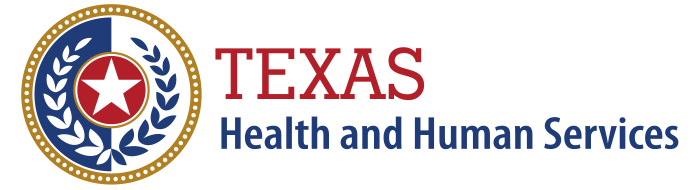 